Test GuidelinesDocument prepared by the Office of the UnionDisclaimer:  this document does not represent UPOV policies or guidanceEXECUTIVE SUMMARY	The purpose of this document is to provide information on developments concerning Test Guidelines.Revision of Technical Questionnaires of Test Guidelines	The TC is invited to note:(a)	the Test Guidelines proposed to be partially revised for the inclusion of characteristics in the Technical Questionnaires, as set out in paragraph 15 of this document.(b)	that the TWV invited interested experts to discuss characteristics for inclusion in the Technical Questionnaires for Carrot, Cucumber, Lettuce, Maize, Melon, Spinach, Squash, Tomato Rootstocks and Watermelon, including any elements of document TGP/7 that might need to be revised.(c)	that the TWO invited the expert from the European Union to coordinate discussions to define characteristics for inclusion in the Technical Questionnaire for Rose, including any elements of document TGP/7 that might need revising.	(d)	that a proposal for partial revision of the Test Guidelines for Hemp is presented in document TC/57/19;	(e)	that the TWA invited the expert from the European Union to coordinate discussions among TWA and TWV experts to propose characteristics for inclusion in the Technical Questionnaire for Maize;	(f)	that the TWA invited the expert from the United Kingdom to coordinate discussions and present a proposal for the revision of the Technical Questionnaire for Wheat;	(g)	that the TWA invited experts discussing the partial revision of the Test Guidelines for Maize and Wheat to consider whether guidance in document TGP/7 concerning the relationship between asterisks in the Test Guidelines and TQ characteristics should be revised. 	(h)	that proposals for partial revision of the Test Guidelines for Peach, Japanese Plum, Actinidia and Prunus Rootstocks are presented in documents TC/57/20, TC/57/21, TC/57/22 and TC/57/23, respectively.(i)	the presentation made at the TWV, at its fifty-fifth session, on a “Project to harmonize Technical Questionnaires in the European Union”.Additional Characteristics	The TC is invited to note:	(a)	the additional characteristics notified to the Office of the Union since the fifty-sixth session of the TC, as reproduced in Annex I to this document; and	(b)	that the additional characteristics notified will be presented to the TWA, at its fifty-first session, for consideration on whether these should be posted on the TG Drafters’ webpage of the UPOV website and/or whether to initiate a revision of partial revision of the Test Guidelines concerned. Test Guidelines for adoption	The Technical Committee (TC) is invited to note the list of draft Test Guidelines planned for adoption at the TC/57 session, subject to any changes proposed by the TC-EDC, as set out in Annex II to this document;Corrections to Test Guidelines	The Technical Committee (TC) is invited to note the corrections made to the adopted Test Guidelines for Actinidia (document TG/98/7 Rev. Corr.), and Phalaenopsis (document TG/213/2 Rev. Corr.), as set out in paragraph 53 of this document; Draft Test Guidelines discussed by the TWPs in 2021	The Technical Committee (TC) is invited to note the draft Test Guidelines discussed by the TWPs, at their sessions in 2021, as listed in Annex III to this document;Draft Test Guidelines to be discussed by the TWPs in 2022	The TC is invited to:(a)	consider the proposal for partial revision of the Test Guidelines for Blueberry (document TG/137/5), as set out in paragraphs 58 and 59  of this document;(b)	consider the proposal for a full revision of the Test Guidelines for Fodder Beet (document TG/150/3), as set out in paragraphs 60 and 61 of this document;(c)	agree the program for the development of new Test Guidelines and for the revision of adopted Test Guidelines, as set out in Annex IV to this document;Status of existing Test Guidelines or draft Test Guidelines	The TC is invited to note the status of the existing Test Guidelines or draft Test Guidelines, as listed in Annex V to this document;Superseded Test Guidelines	The TC is invited to:(a)	note the list of superseded Test Guidelines, as presented in Annex VI to this document;(b)	note that the superseded versions of Test Guidelines are available on the Test Guidelines page of the UPOV website.	The following abbreviations are used in this document:TC:  	Technical CommitteeTC-EDC:  	Enlarged Editorial CommitteeTWA:  	Technical Working Party for Agricultural CropsTWC:  	Technical Working Party on Automation and Computer ProgramsTWF:  	Technical Working Party for Fruit Crops TWO:  	Technical Working Party for Ornamental Plants and Forest Trees TWV:  	Technical Working Party for VegetablesTWPs:	Technical Working Parties	The structure of this document is as follows:EXECUTIVE SUMMARY	1Revision of technical questionnaires of test guidelines	3Proposals for partial revisions of Test Guidelines	3Relationship between Asterisked, Grouping and TQ characteristics	4Comments from the Technical Working Parties	5additional characteristics	9Agricultural crops	10Additional characteristics	10Test Guidelines for adoption	10corrections to test guidelines	11DRAFT TEST GUIDELINES DISCUSSED BY THE TWPs IN 2021	11DRAFT TEST GUIDELINES TO BE DISCUSSED BY THE TWPS IN 2022	11Proposals from Technical Working Parties	11New proposals for the revision of the Test Guidelines for Blueberry and Fodder Beet	11Blueberry	11Fodder Beet	12STATUS OF EXISTING TEST GUIDELINES OR DRAFT TEST GUIDELINES	12superseded test guidelines	12ANNEX I.	Additional characteristics notified to the Office of the Union (in English only)ANNEX II.	Test Guidelines for adoption ANNEX III.	Draft Test Guidelines discussed by the TWPs in 2021ANNEX IV.	Draft Test Guidelines to be discussed by the TWPs in 2022ANNEX V.	Status of existing Test Guidelines or draft Test GuidelinesANNEX VI.	Superseded Test GuidelinesRevision of technical questionnaires of test guidelines	The background to this matter is provided in document TC/56/2 “Test Guidelines”.	The TC, at its fifty-sixth session, agreed to invite the Office of the Union to consult interested members of the Union to explore for which Test Guidelines it would be feasible to propose partial revisions that would enable members of the Union to follow a revised UPOV Technical Questionnaire.  The TC agreed that for the Test Guidelines concerned, the Office of the Union would develop proposals for the partial revision of the Test Guidelines, to be presented to the TWPs, at their sessions in 2021 (see document TC/56/23 “Report”, paragraph 79).Proposals for partial revisions of Test Guidelines	On December 28, 2020, the Office of the Union issued Circular E-20/247 to all designated persons at the TC and TWPs inviting proposals for the addition of characteristics from the Table of Characteristics to the Technical Questionnaire of UPOV Test Guidelines.	On the basis of the replies received to Circular E-20/247, the following Test Guidelines were proposed to be partially revised for the inclusion of characteristics in section 5 of the Technical Questionnaire:TWVTWO:TWA: TWF: 	An overview of the individual proposals and the full proposals in revisions mode are presented in the Addendum to this document. 	The TC is invited to note the Test Guidelines proposed to be partially revised for the inclusion of characteristics in the Technical Questionnaires, as set out in paragraph 15 of this document.Relationship between Asterisked, Grouping and TQ characteristics	Document TGP/7 “Development of Test Guidelines”, GN13, establishes that characteristics in the Technical Questionnaire should, in general, receive an asterisk in the Table of Characteristics and be used as grouping characteristics.  Information provided by UPOV members on requested technical questionnaire demonstrates that more characteristics are used in authorities’ technical questionnaires than those currently provided in the Technical Questionnaires of UPOV Test Guidelines.  	In the procedure for partial revisions presented to the TWPs, it was proposed not to consider the addition of asterisks where the proposed new TQ characteristics do not currently have an asterisk in the table of characteristics and to consider that matter further at the next full revision of the Test Guidelines concerned.	It was also proposed that the TWPs considered whether to revise the guidance in document TGP/7 “Development of Test Guidelines” concerning the relationship between asterisks in the Test Guidelines and TQ characteristics on the basis of the information received by members of the Union.  Comments from the Technical Working Parties	At their sessions in 2021, the TWV, TWO, TWA and TWF considered document TWP/5/13 (see documents TWV/55/16 “Report”, paragraphs 105 to 111;  TWO/53/10 “Report”, paragraphs 88 to 93;  TWA/50/9 “Report”, paragraphs 69 to 77;  and TWF/52/10 “Report”, paragraphs 85 to 88).	The TWV, TWO, TWA and TWF agreed not to consider the addition of asterisks where the proposed new TQ characteristics do not currently have an asterisk in the table of characteristics and to consider that matter further at the next full revision of the Test Guidelines concerned. Technical Working Party for Vegetables	The TWV, at its fifty-fifth session, recalled guidance in document TGP/7 “Development of Test Guidelines” concerning the relationship between asterisks in the Test Guidelines and TQ characteristics, as reproduced below. “GN 13	Characteristics with specific functionsAsterisked characteristics (Chapter 7)1.1	The General Introduction (Chapter 4.8:  Table:  Functional Categories of Characteristics) states that asterisked characteristics are “characteristics that are important for the international harmonization of variety descriptions.”  The criteria for selecting a characteristic as an asterisked characteristic are that:(a)	it must be a characteristic included in the Test Guidelines;(b)	it should always be examined for DUS and included in the variety description by all members of the Union except when the state of expression of a preceding characteristic or regional environmental conditions render this inappropriate;(c)	it must be useful for the international harmonization of variety descriptions;(d)	particular care should be taken before selection of disease resistance characteristics.1.2	It should be clarified that criterion (b) is worded to ensure that members of the Union which are not able to examine the characteristic do not use this as a reason to object to the characteristic being agreed as an asterisked characteristic.  Thus, any characteristic which satisfies the criteria and, in particular, is useful for the international harmonization of variety descriptions should be selected as an asterisked characteristic, even if it cannot be examined for all varieties or by all members of the Union.  The number of asterisked characteristics should, therefore, be determined by the characteristics which are required to achieve useful internationally harmonized variety descriptions.Grouping characteristics (Chapter 5.3)SelectionThe General Introduction (Chapter 4.8:  Table:  Functional Categories of Characteristics) explains that grouping characteristics are characteristics in which the documented states of expression, even where recorded at different locations, can be used either individually or in combination with other such characteristics:  to select varieties of common knowledge that can be excluded from the growing trial used for examination of distinctness, and/or to organize the growing trial so that similar varieties are grouped together.Thus, the General Introduction specifies that grouping characteristics:1.  	Must be:(a)	qualitative characteristics or,(b)	quantitative or pseudo qualitative characteristics which provide useful discrimination between the varieties of common knowledge from documented states of expression recorded at different locations.2.	Must be useful for:(a)	selecting varieties of common knowledge that can be excluded from the growing trial used for examination of distinctness and/or,(b)	organizing the growing trial so that similar varieties are grouped together.3.	Should be:(a)	an asterisked characteristic and/or, (see also GN 13.4) (b)	included in the Technical Questionnaire or application form.The number of grouping characteristics is not fixed.  If there are only a few characteristics which satisfy the criteria these are all likely to be selected as grouping characteristics. However, if there are many characteristics which fulfill the criteria these might not all be selected as grouping characteristics in the Test Guidelines.  In the latter case, a selection of the most efficient characteristics for the uses set out in 2(a) and 2(b) might be made.[…]Technical Questionnaire (TQ) characteristics (Chapter 10:  TQ 5)3.1	The model Technical Questionnaire included in the Test Guidelines seeks information on specific characteristics of importance for distinguishing varieties.3.2	Characteristics to be included in the Technical Questionnaire should comprise:(a)	the grouping characteristics and (b)	the most discriminating characteristics, unless it is considered unrealistic to expect breeders to describe these characteristics.3.3	In addition to the characteristics identified in Section 3.2, the Technical Questionnaire may also include characteristics that are agreed to be important for the management of the trial and the planning of observations. 3.4	Where necessary, characteristics in the Test Guidelines can be simplified (e.g. color groups can be created rather than requesting an RHS Colour Chart reference) for inclusion in the Technical Questionnaire (TQ), if this would be of assistance for the breeder completing the TQ.  Furthermore, the characteristics contained in the Test Guidelines can be formulated in a different way, if breeders would then be able to describe them more precisely and the information would be useful for performing the test.  For example, the TQ for peach may request information on whether the variety is a “melting” or “non-melting” type, which although not a characteristic in the Table of Characteristics would provide information on the states of expression of certain characteristics included in the Table of Characteristics.3.5	In the case of quantitative characteristics for which an abbreviated scale is used in the Table of Characteristics (e.g. use of 3, 5, 7 for characteristics with notes 1-9), all states of expression should be presented in the Technical Questionnaire (e.g. notes 1, 2, etc. to 9). 3.6	GN 13(4)(b) explains that “TQ characteristics selected from the Table of Characteristics should, in general, receive an asterisk in the Table of Characteristics”.  Certain characteristics, particularly disease resistance characteristics, which are potentially useful as grouping characteristics might not be indicated with an asterisk in the Table of Characteristics.  In the case of disease resistance characteristics, for example, there may be obstacles to the use of the characteristic for a number of members of the Union because of technical or quarantine requirements.  Those same obstacles might also make it difficult for applicants to provide information on those characteristics if they were included in the Technical Questionnaire, Section 5 “Characteristics of the variety to be indicated”.  Therefore, for such characteristics, information should be sought in Section 7 “Additional information which may help in the examination of the variety” of the Technical Questionnaire.  The guidance on the presentation of the characteristics for Section 5 (see GN 13.3 & 13.4 above would also apply for the presentation of characteristics in Section 7.Relationship between Asterisked, Grouping and TQ characteristics  The relationship between grouping, asterisked and TQ characteristics can be summarized as follows:(a)	Grouping characteristics selected from the Table of Characteristics should, in general, receive an asterisk in the Table of Characteristics and be included in the Technical Questionnaire. (b)	TQ characteristics selected from the Table of Characteristics should, in general, receive an asterisk in the Table of Characteristics and be used as grouping characteristics.  TQ characteristics are not restricted to those characteristics used as grouping characteristics; (c)	Asterisked characteristics are not restricted to those characteristics selected as grouping or TQ characteristics.”	The TWV considered the proposals for partial revisions of the Test Guidelines for Maize, Carrot, Spinach, Cucumber, Melon, Squash, Watermelon and Tomato Rootstocks, as set out in document TWP/5/13, paragraph 17 and Annexes I to IX. 	The TWV noted that no proposals were received for Onion and Shallot.  The TWV noted a proposal from the European Union to add new characteristics to the Technical Questionnaire of the crops concerned, circulated shortly before the session.  The TWV agreed that the proposal should be considered at its fifty-sixth session.  	The TWV agreed the need for further discussions on the proposals for partial revisions of the crops listed in document TWP/5/13 at its fifty-sixth session.  The TWV agreed to invite the experts that had submitted proposals (CZ, GB, IL, JP, MD, QZ, UA), and other interested experts (including representatives from the breeders) to organize a meeting by December 2021 to propose characteristics to be included in the Technical Questionnaires.  Conclusions from discussions would be reported to the TWV at its fifty-sixth session, including any elements of document TGP/7 that might need to be revised. 	The TWV noted the comments provided by the breeders’ organizations that characteristics in the TQ should reflect requirements for selecting similar varieties and organizing the growing trial. It further noted comments provided by the breeders’ organizations that international harmonization should consider the demands on applicants in terms of work and planning needed to provide data and PVP Offices to receive the required information. 	The TC is invited to note that the TWV invited interested experts to discuss characteristics for inclusion in the Technical Questionnaires for Carrot, Cucumber, Lettuce, Maize, Melon, Spinach, Squash, Tomato Rootstocks and Watermelon, including any elements of document TGP/7 that might need to be revised.Technical Working Party for Ornamental Plants and Forest Trees	The TWO, at its fifty-third session, considered the proposal for partial revision of the Test Guidelines for Rose, as set out in document TWP/5/13, paragraph 17 and Annex X.  The TWO noted that the proposal added 21 characteristics to the current six characteristics in the Technical Questionnaire of the Test Guidelines.	The TWO agreed there was a need for further discussing the proposal for partial revision of the Test Guidelines for Rose.  The TWO agreed to invite the experts that had submitted proposals (GB, JP, NZ, QZ), and other interested experts (CA, DE, NL) to organize a meeting by December 2021 to define the characteristics to be proposed for inclusion in the Technical Questionnaire.  	The TWO agreed to invite the expert from the European Union to coordinate discussions and report conclusions from discussions at the fifty-fourth session of the TWO, including any elements of document TGP/7 that might need revising.	The TC is invited to note that the TWO invited the expert from the European Union to coordinate discussions to define characteristics for inclusion in the Technical Questionnaire for Rose, including any elements of document TGP/7 that might need revising.Technical Working Party for Agricultural Crops	The TWA, at its fiftieth session, considered the proposals for partial revisions of the Test Guidelines for Maize, Wheat and Hemp to include characteristics from the table of characteristics in the technical questionnaire (TQ) of the Test Guidelines, as set out in document TWP/5/13, paragraph 17 and Annexes I, XI and XII.  	The TWA noted that proposals on the technical questionnaire of the Test Guidelines for Sunflower were not presented in document TWP/5/13, as the Test Guidelines were already under revision (document TG/81/7(proj.3)).	The TWA agreed to propose the partial revision of the Test Guidelines for Hemp (document TG/276/1) to include in the TQ the characteristics proposed in document TWP/5/13, paragraph 17 and Annex XII, as reproduced below and presented in document TC/57/19 (characteristics for inclusion indicated with grey highlighting and underline):	The TWA noted the expression of interest from the European Union to propose the addition of characteristics from the table of characteristics in the TQ for Maize and Wheat beyond those presented in document TWP/5/13.  	The TWA agreed that further discussion was required on partial revision of the Test Guidelines for Maize and Wheat and agreed to invite experts that had submitted proposals for Wheat (CZ, DK, GB, IL, JP, MD, QZ, SK, UA) to meet by December 2021, along with any other interested experts (see Annex IV).  The TWA agreed to invite the United Kingdom to act as leading expert and present a proposal for partial revision of the Test Guidelines for Wheat at the fifty-first sessions of the TWA.	The TWA noted that the TWV had formed a subgroup of experts to discuss the partial revision of the Test Guidelines for Maize (see document TWV/55/16 “Report”, paragraph 110) and agreed to propose that the TWA experts (CZ, DK, GB, IL, JP, MD, QZ, SK, UA and any other interested experts, see Annex IV) join the TWV group.  The TWA agreed to invite the European Union to act as leading expert and present a proposal for partial revision of the Test Guidelines for Maize at the fifty-first sessions of the TWA.	The TWA agreed that experts discussing the partial revision of the Test Guidelines for Maize and Wheat should consider whether guidance in document TGP/7 “Development of Test Guidelines” concerning the relationship between asterisks in the Test Guidelines and TQ characteristics should be revised. Any proposals should be presented to the TWA at its fifty-first session.	The TC is invited to note that: 	(a)	a proposal for partial revision of the Test Guidelines for Hemp is presented in document TC/57/19;	(b)	the TWA invited the expert from the European Union to coordinate discussions among TWA and TWV experts to propose characteristics for inclusion in the Technical Questionnaire for Maize;	(c)	the TWA invited the expert from the United Kingdom to coordinate discussions and present a proposal for the revision of the Technical Questionnaire for Wheat;	(d)	the TWA invited experts discussing the partial revision of the Test Guidelines for Maize and Wheat to consider whether guidance in document TGP/7 concerning the relationship between asterisks in the Test Guidelines and TQ characteristics should be revised. Technical Working Party for Fruit Crops	The TWF, at its fifty-second session,  noted the invitation to consider whether to revise the guidance in document TGP/7 “Development of Test Guidelines” concerning the relationship between asterisks in the Test Guidelines and TQ characteristics, and agreed no comments could be provided at this stage.	The TWF agreed with the proposals for partial revisions of the Test Guidelines for Peach, Japanese Plum, Actinidiaand Prunus Rootstocks, as set out in document TWP/5/13, paragraph 17 and Annexes XIII to XVI, and presented in documents TC/57/20, TC/57/21, TC/57/22 and TC/57/23.	The TC is invited to note that proposals for partial revision of the Test Guidelines for Peach, Japanese Plum, Actinidia and Prunus Rootstocks are presented in documents TC/57/20, TC/57/21, TC/57/22 and TC/57/23, respectively.Harmonization of Technical Questionnaires in the European Union 	The TWV, at its fifty-third session, received a presentation on a “Project to harmonize Technical Questionnaires in the European Union” by an expert from the European Union.  A copy of the presentation is provided in document TWV/55/8. The TWV agreed to invite the expert from the European Union to report further developments on the project for harmonization of TQs at its fifty-sixth session (see document TWV/55/16 “Report”, paragraph 112).	The TC is invited to note the presentation made at the TWV, at its fifty-fifth session, on a “Project to harmonize Technical Questionnaires in the European Union”. additional characteristics	Document TGP/5 Section 10/3 “Experience and Cooperation in DUS Testing, Section 10:  Notification of Additional Characteristics and States of Expression” states that “proposals for additional characteristics and states of expression notified to the Office of the Union by means of document TGP/5 Section 10, will be presented to the relevant Technical Working Party(ies) (TWP(s)) at the earliest opportunity with information on the extent of use of the characteristic.  The characteristics will then, as appropriate, be posted on the TG Drafters’ webpage of the UPOV website (https://www.upov.int/resource/en/tg_drafters.html) on the basis of comments made by the relevant TWP(s), and/or the TWP(s) may initiate a revision or a partial revision of the Test Guidelines concerned.”	The UPOV Office received notifications of the following additional characteristics or states of expression since the fifty-sixth session of the Technical Committee.  The additional characteristics or states of expression notified will be presented to the TWA, at its fifty-first session, for consideration on whether these should be posted on the TG Drafters’ webpage of the UPOV website and/or whether to initiate a revision of partial revision of the Test Guidelines concerned.Agricultural cropsAdditional characteristics Notified by the the European Union (See: Annex I (in English only)):Brassica napus L.: “Alpha-linolenic acid content”Lolium perenne L.:  “Plant: length in autumn of year of sowing”Triticum aestivum L.:“Production of pollen (male sterility)”	The TC is invited to note:	(a)	the additional characteristics notified to the Office of the Union since the fifty-sixth session of the TC, as reproduced in Annex I to this document; and	(b)	that the additional characteristics notified will be presented to the TWA, at its fifty-first session, for consideration on whether these should be posted on the TG Drafters’ webpage of the UPOV website and/or whether to initiate a revision of partial revision of the Test Guidelines concerned. Test Guidelines for adoption  	The TC, at its forty-seventh session, held in Geneva from April 4 to 6, 2011, noted that the Council, at its forty-third ordinary session, held in Geneva on October 22, 2009, had endorsed the practice whereby Test Guidelines are adopted by the TC on behalf of the Council on the basis of the program of work approved by the Council, without the individual Test Guidelines being submitted to the Council for review (see document C/43/17 “Report”, paragraph 38).	At its fifty-fourth ordinary session, held in Geneva on October 30, 2020, the Council approved the work of the TC and the work programs of the TWPs and BMT reported to the TC, as provided in documents C/54/7 and TC/56/23 “Report” (see document C/54/21 “Report”, paragraphs 56 and 57).	Annex II to this document presents the list of draft Test Guidelines proposed for adoption by the TWV, TWO, TWA and TWF, at their sessions in 2021, which will be considered by the TC-EDC at its meeting on October 12 and 13, 2021.	The TC is invited to note the list of draft Test Guidelines planned for adoption by the TC, subject to any changes proposed by the TC-EDC, as set out in Annex II to this document.corrections to test guidelines 	The following corrections to Test Guidelines have been made and published on the UPOV website since the fifty-fifth session of the TC:(a)	TG/98/7 Rev. Corr.		ActinidiaThe correction concerns the following items:Characteristic 47: correction of spelling of example variety “Hort16A (A)” (instead of Hort16 (A))Characteristic 63: correction of spelling of example variety “Abbott” (instead of “Abott”)Characteristic 72: correction of notes (1, 2, 3, 4 instead of 1, 2, 3, 5)Ad. 50: in the legend of the grid, “elongated” replaced with “high” and “compressed” with “low”(b)	TG/213/2 Rev. Corr.	PhalaenopsisThe correction concerns the following items:Characteristic 20: to be indicated as QN instead of PQCharacteristic 79: to add missing method of observation (VG)Ad. 12: to read “…, the darker color is considered to be the main color.” instead of “…, the darkest color…”	The TC is invited to note the corrections made to the adopted Test Guidelines for Actinidia (document TG/98/7 Rev. Corr.) and Phalaenopsis (document TG/213/2 Rev. Corr.), as set out in paragraph 53 of this document.DRAFT TEST GUIDELINES DISCUSSED BY THE TWPs IN 2021	The Test Guidelines discussed by the TWPs at their sessions in 2021 are presented in Annex III to this document. 	The TC is invited to note the draft Test Guidelines discussed by the TWPs, at their sessions in 2021, as listed in Annex III to this document.DRAFT TEST GUIDELINES TO BE DISCUSSED BY THE TWPS IN 2022Proposals from Technical Working Parties	For their sessions in 2022, the TWPs proposed to discuss the development of new Test Guidelines, or the revision of adopted Test Guidelines, as listed in Annex IV to this document.  New proposals for the revision of the Test Guidelines for Blueberry and Fodder BeetBlueberry 	The Office of the Union received a proposal from Australia for a partial revision of the Test Guidelines for Blueberry (document TG/137/5) to revise the following elements:Expansion of the scope to include V.darrowii;Char. 14: to delete example variety ‘Ridley’ from note 2 Ad. 8: to replace the illustration for the state of expression “lanceolate” 	The TC may wish to consider whether to commission the partial revision of the Test Guidelines for Blueberry by the TWF, at its session in 2022, with Ms. Nahida Bhuiyan (Australia) as Leading Expert.Fodder Beet	The Office of the Union received a proposal from France for a full revision of the Test Guidelines for Fodder Beet (document TG/150/3)	The TC may wish to consider whether to commission the full revision of the TG Fodder Beet by the TWA, at its session in 2022, with Ms. Anne-Lise Corbel (France) as Leading Expert.	The TC is invited to consider:	(a)	the proposal to request a partial revision of the Test Guidelines for Blueberry (document TG/137/5), as set out in paragraphs 58 and 59  of this document;	(b)	the proposal to request a full revision of the Test Guidelines for Fodder Beet (document TG/150/3), as set out in paragraphs 60 and 61 of this document;  and	(c)	the program for the development of new Test Guidelines and for the revision of adopted Test Guidelines, as set out in Annex IV to this document.STATUS OF EXISTING TEST GUIDELINES OR DRAFT TEST GUIDELINES	A summary table showing the status of the existing Test Guidelines or draft Test Guidelines, at the date of this document, is attached as Annex V. 	The TC is invited to note the status of the existing Test Guidelines or draft Test Guidelines, as listed in Annex V to this document.superseded test guidelines	The list of adopted Test Guidelines that have since been superseded is presented as Annex VI to this document.	The superseded versions of Test Guidelines are available on the Test Guidelines page of the UPOV website.	The TC is invited to note:the list of superseded Test Guidelines, as presented in Annex VI to this document; andthat the superseded versions of Test Guidelines are available on the Test Guidelines page of the UPOV website.AbbreviationsTWA	Technical Working Party for Agricultural Crops
TWF	Technical Working Party for Fruit Crops
TWO	Technical Working Party for Ornamental Plants and Forest TreesTWP	Technical Working Party
TWV	Technical Working Party for Vegetables
A	adopted**	ISO code of leading country in the drafting of the Test Guidelinesproj.x:	latest document presented to the relevant TWP(s)/TCproj.nov:	no existing document 2021*	“Final” draft Test Guidelines discussed by the relevant TWP(s) in 20212021	Test Guidelines discussed by the relevant TWP(s) in 2021TC/57	to be considered for adoption at the fifty-seventh session of the TC (2021) TC-EDC/Mar22	to be considered by the Enlarged Editorial Committee at its meeting in March 2022 for adoption by the TC by correspondence2022*	“Final” draft Test Guidelines to be discussed by the relevant TWP(s) in 20222022	Test Guidelines to be discussed by the relevant TWP(s) in 2022 [Annex I follows]additional characteristics or states of expression notified to the Office of the Union since the fifty-sixth session of the Technical CommitteeAdditional characteristic proposed for Brassica napus L.Proposal not to set thresholds and values, neither states of expression. Absolute values can be used for this particular case. It seemed to be a statement made by EOs and breeders that the threshold for note 1 can be set at less than 4% of linolenic acid, with the description of the note as “low”; and the “normal” varieties around 8% with the note 9 and the description “normal”. EOs report also that there is a clear gap between 4% and 8%. However, there were concerns expressed during the AEM20 and the e-mail reactions in relation to the setting of thresholds and attributing notes at that early stage. Therefore we think that today we should gain more experience with this characteristic and to put for the variety pair at hand only the absolute values and no notes.Additional information on the way of observation:This characteristic should be  examined on the basis of bulk samples. As recommended in UPOV TGP 8 chapter 12, there is knowledge of the genetic control of the characteristic; the suitability of the characteristic was validated through an initial assessment of uniformity on individual plants by GEVES (see presentation at AEM20);States of expression are not necessary at this stage; additional experience needed on existing variation between varieties considering environmental influence, in order to establish states of expression.Please provide method of observation/protocol for the characteristic in questionThe alpha-linolenic acid content should be observed on seeds sent in by the applicant. 10 grams of seeds are taken and are crushed, for each variety. We then use the method of dosing fatty acids by gas chromatography according to the standards  NF ISO 17059 and NF EN ISO 12966-4.The content should be expressed as a percentage by mass of methyl esters in accordance with the ISO standards.Usually, seeds containing less than 4 % of linolenic acid will be classified as “low linolenic acid content (LL)”; more important is the gap in the content found between the candidate variety and the comparison variety. A classic variety with normal linolenic acid content usually ranges around 8 %. Additional characteristic proposed Lolium perenne L.Additional information on the way of observation:This characteristic is routinely measured since years on national level at single spaced plants before cutting in autumn and is highly discriminative without correlating with other plant height characteristics.The characteristic is also used in other species such as in the CPVO-TP/039/1 (01/10/2015) Meadow fescue/ Tall fescue. In Lolium species it could be proven as well that the characteristic is reliable, uniform and stable.Additional characteristic proposed for Triticum aestivum L.[Annex II follows]TEST GUIDELINES FOR ADOPTION / PRINCIPES DIRECTEURS D’EXAMEN POUR ADOPTION /
PRÜFUNGSRICHTLINIEN ZUR ANNAHME / DIRECTRICES DE EXAMEN PARA ADOPCIÓNSummary / Résumé / Zusammenfassung / Resumen3	New Test Guidelines / Nouveaux principes directeurs d’examen / Neue Prüfungsrichtlinien / Nuevas directrices de examen7	Revisions of adopted Test Guidelines / Révisions de principes directeurs d’examen adoptés / Revisionen angenommener Prüfungsrichtlinien / Revisiones de directrices de examen adoptadas.9	Partial revisions of adopted Test Guidelines / Révisions partielles de principes directeurs d’examen adoptés / Teilrevisionen angenommener Prüfungsrichtlinien / Revisiones parciales de directrices de examen adoptadas  [Annex III follows /
L’annexe III suit /
Anlage III folgt /
Sigue el Anexo III]DRAFT TEST GUIDELINES DISCUSSED BY THE TWPS IN 2021 /
PROJETS DE PRINCIPES DIRECTEURS D’EXAMEN EXAMINÉS PAR LES TWP EN 2021 /
VON DEN TWP IN 2021 BERARBEITETE PRÜFUNGSRICHTLINIEN /
PROYECTOS DE DIRECTRICES DE EXAMEN EXAMINADOS POR LOS TWP EN 2021Summary/Résumé/Zusammenfassung/Resumen4	New Test Guidelines / Nouveaux principes directeurs d’examen / Neue Prüfungsrichtlinien / Nuevas directrices de examen.29	Revisions of adopted Test Guidelines / Révisions de principes directeurs d’examen adoptés / Revisionen angenommener Prüfungsrichtlinien / Revisiones de directrices de examen adoptadas.7	Partial revisions of adopted Test Guidelines / Révisions partielles de principes directeurs d’examen adoptés / Teilrevisionen angenommener Prüfungsrichtilinien / Revisiones parciales de directrices de examen adoptadas.Total/Insgesamt:  40 of which / dont / davon / de las cuales: 18 * — “Final” draft Test Guidelines (1 New, 7 Revisions, 10 Partial Revision) / Versions “finales” de projets de principes directeurs d’examen (1 nouveaux, 7 révisions, 10 révision partielle) / „Endgültige“ Entwürfe von Prüfungsrichtlinien (1 Neue, 7 Revisionen, 10 Teilrevisionen) / Proyectos “finales” de directrices de examen (1 nuevas, 7 revisiones, 10 revisión parcial). [Annex IV follows /
L’annexe IV suit /
Anlage IV folgt /
Sigue el Anexo IV]DRAFT TEST GUIDELINES TO BE DISCUSSED BY THE TWPS IN 2022 /
PROJETS DE PRINCIPES DIRECTEURS D’EXAMEN DEVANT ÊTRE EXAMINÉS PAR LES TWP EN 2022
VON DEN TWP IN 2022 ZU BEARBEITENDE PRÜFUNGSRICHTLINIEN /
PROYECTOS DE DIRECTRICES DE EXAMEN QUE HAN DE EXAMINARSE POR LOS TWP EN 2022Summary/Résumé/Zusammenfassung/Resumen7	New Test Guidelines / Nouveaux principes directeurs d’examen / Neue Prüfungsrichtlinien / Nuevas directrices de examen.30	Revisions of adopted Test Guidelines / Révisions de principes directeurs d’examen adoptés / Revisionen angenommener Prüfungsrichtlinien / Revisiones de directrices de examen adoptadas.15	Partial revisions of adopted Test Guidelines / Révisions partielles de principes directeurs d’examen adoptés / Teilrevisionen angenommener Prüfungsrichtilinien / Revisiones parciales de directrices de examen adoptadas.Total/Insgesamt:  52 of which / dont / davon / de las cuales: 24 * — “Final” draft Test Guidelines (2 New, 13 Revisions, 9 Partial Revision) / Versions “finales” de projets de principes directeurs d’examen (2 nouveaux, 13 révisions, 9 révision partielle) / „Endgültige“ Entwürfe von Prüfungsrichtlinien (2 Neue, 13 Revisionen, 9 Teilrevisionen) / Proyectos “finales” de directrices de examen (2 nuevas, 13 revisiones, 9 revisión parcial). [Annex V follows /
L’annexe V suit /
Anlage V folgt /
Sigue el Anexo V] STATUS OF EXISTING TEST GUIDELINES OR DRAFT TEST GUIDELINES(the documents in this series are trilingual (English, French and German = Tril.) and/or in separate versions in English (E), French (F), German (G) or Spanish (S))
SITUATION DES PRINCIPES DIRECTEURS D’EXAMEN EXISTANTS OU DES PROJETS DE PRINCIPES DIRECTEURS D’EXAMEN
(les documents de cette série sont trilingues (anglais, français et allemand = Tril.) et/ou en versions séparées en anglais (E), français (F), allemand (G) 
ou espagnol (S))
STAND VON BESTEHENDEN PRÜFUNGSRICHTLINIEN ODER ENTWÜRFEN VON PRÜFUNGSRICHTLINIEN
(Die Dokumente dieser Serie sind dreisprachig (englisch,  französisch und deutsch  = Tril.) und/oder in getrennten Fassungen in englischer (E), französischer (F), 
deutscher (G) oder spanischer (S) Sprache abgefaßt)ESTADO DE LAS ACTUALES DIRECTRICES DE EXAMEN O PROYECTOS DE DIRECTRICES DE EXAMEN(los documentos de esta serie existen en versión trilingüe (inglés, francés y alemán = Tril.) y/o en versiones separadas en inglés (E), francés (F), alemán (G) o español (S))[Annex VI follows /
L’annexe VI suit /
Anlage VI folgt /
Sigue el Anexo VI]SUPERSEDED TEST GUIDELINES / PRINCIPES DIRECTEURS D’EXAMEN REMPLACÉS / 
ERSETZTE PRÜFUNGSRICHTLINIEN / DIRECTRICES DE EXAMEN REEMPLAZADAS[End of Annex VI and of document / 
Fin de l’annexe VI et du document / 
Ende der Anlage VI und des Dokuments / 
Fin del Anexo VI y del documento]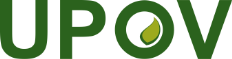 EInternational Union for the Protection of New Varieties of PlantsTechnical CommitteeFifty-Seventh Session
Geneva, October 25 and 26, 2021TC/57/2Original:  EnglishDate:  August 31, 2021TG referenceTest Guidelines Common NameTG/2/7MaizeTG/13/11LettuceTG/49/8 Corr.CarrotTG/55/7 Rev. 5SpinachTG/61/7 Rev. 2Cucumber, GherkinTG/104/5 Rev.MelonTG/119/4Vegetable Marrow, Squash TG/142/5Watermelon TG/294/1 Corr. Rev. 2 Tomato Rootstocks TG referenceTest Guidelines Common NameTG/11/8 Rev.RoseTG referenceTest Guidelines Common NameTG/2/7MaizeTG/3/12WheatTG/276/1HempTG referenceTest Guidelines Common NameTG/53/7 Rev.PeachTG/84/4 Corr. 2 Rev.Japanese PlumTG/98/7 Rev. Corr.ActinidiaTG/187/2Prunus RootstocksChar. No.(*)Characteristic Name8(*)Leaf: number of leaflets10Central leaflet: width11(*)Time of male flowering13(*)Inflorescence: THC content14(*)Plant: proportion of hermaphrodite plants15(*)Plant: proportion of female plants16(*)Plant: proportion of male plants17(*)Plant: natural height18(*)Main stem: color24Seed: color of testa25Seed: marblingType of expression (QL, PQ, QN)CharacteristicGrowth StageMethod of observation (VG,VS,MG,MS)States of expression (at least two)Example varietiesNoteQLAlpha-linolenic acid content00MGQLAlpha-linolenic acid content00QLAlpha-linolenic acid content00QLAlpha-linolenic acid content00Type of expression (QL, PQ, QN)CharacteristicGrowth StageMethod of observation (VG,VS,MG,MS)States of expression (at least two)Example varietiesNoteQNDE3: Plant: length in autumn of year of sowing DC 20-29MSshort 3Bargold3QNDE3: Plant: length in autumn of year of sowing DC 20-29medium 5long 7HonrosoNovello57QNDE3: Plant: length in autumn of year of sowing DC 20-29QNDE3: Plant: length in autumn of year of sowing DC 20-29Type of expression (QL, PQ, QN)CharacteristicGrowth StageMethod of observation (VG,VS,MG,MS)States of expression (at least two)Example varietiesNoteQLProduction of pollen (male sterility)60-65VSAbsentA108581QLProduction of pollen (male sterility)60-65presentSY Epson9QLProduction of pollen (male sterility)60-65QLProduction of pollen (male sterility)60-65**TWPStatus 
État 
Zustand 
EstadoDocument No. 
No. du document 
Dokument-Nr. 
No del documentoEnglishFrançaisDeutschEspañolBotanical name
Nom botanique
Botanischer Name
Nombre botánicoFRTWV2021*TG/7/10 Rev. 3 (proj.1)PeaPoisErbseGuisante, ArvejaPisum sativum L.NLTWV2021*TG/13/11 Rev.2 (proj.1)LettuceLaitueSalatLechugaLactuca sativa L.DETWF2021TG/14/10(proj.4)ApplePommier (variétés fruitières)Apfel (Fruchtsorten)Manzano (variedades frutales)Malus domestica Borkh.DETWF2021TG/22/11(proj.3)StrawberryFraisierErdbeereFresa, FrutillaFragaria L.DETWA2021*TG/23/7(proj.2)PotatoPomme de terreKartoffelPapa, PatataSolanum tuberosum L.FRTWA2021TG/31/9(proj.1)CocksfootDactyleKnaulgrasDactiloDactylis glomerata L.FRTWF2021TG/35/8(proj.2)Sweet CherryCerisier douxSüsskirscheCerezo dulcePrunus avium (L.) L.GBTWA2021TG/36/7(proj.2)Rape SeedColzaRapsColzaBrassica napus L. oleiferaFRTWV2021*TG/37/11(proj.7)TurnipNavetMairübeNaboBrassica rapa L. var. rapaDETWF2021TG/43/8(proj.1)RaspberryFramboisierHimbeereFrambuesoRubus idaeus L.NLTWV2021TG/44/12(proj.1)TomatoTomateTomateTomateSolanum lycopersicum x Solanum pimpinellifolium; Solanum lycopersicum L. x Solanum cheesmaniae (L. Ridley) Fosberg; Solanum lycopersicum L.ITTWF2021TG/50/10(proj.4)GrapevineVigneRebeVidVitis L.FRTWO2021*TG/68/4(proj.4)BerberisBerberisBerberitzeBerberisBerberis L.HUTWF2021*TG/70/5(proj.5)ApricotAbricotierMarille, AprikoseAlbaricoqueroPrunus armeniaca L.ITTWF/TWO2021TG/71/4(proj.2)HazelnutNoisetierHaselnussAvellanoCorylus colurna L.; Corylus avellana L.NLTWV2021*TG/76/9(proj.3)Sweet Pepper, Hot Pepper, Paprika, ChiliPoivron, PimentPaprikaAjí, Chile, PimientoCapsicum annuum L.ARTWA2021*TG/80/7(proj.7)Soya BeanSojaSojabohneSoya, SojaGlycine max (L.) Merr.HUTWA2021*TG/81/7(proj.3)SunflowerTournesolSonnenblumeGirasolHelianthus annuus L.JPTWO2021TG/86/6(proj.2)AnthuriumAnthuriumFlamingoblumeAnthuriumAnthurium SchottJPTWV2021TG/90/7(proj.3)KaleChou friséGrünkohlCol rizadaBrassica oleracea L. var. costata DC.; Brassica oleracea L. var. sabellica L.; Brassica oleracea L. var. palmifolia DC.; Brassica oleracea L. var. medullosa Thell.; Brassica oleracea L. var. viridis L.DETWO2021TG/94/7(proj.1)Ling, Scots HeatherCalluneBesenheideCallunaCalluna vulgaris (L.) HullFRTWF2021*TG/104/5 Rev. 3 (proj.1)MelonMelonMeloneMelónCucumis melo L.KRTWV2021TG/105/5(proj.1)Chinese CabbageChou chinoisChinakohlRepollo chinoBrassica rapa L. subsp. pekinensis (Lour.) Kitam.; hybrids between Brassica rapa L. Emend. Metzg. ssp. pekinensis (Lour.) Hanelt and Brassica rapa L. Emend. Metzg. ssp. chinensis (L.) Hanelt; hybrids between Brassica rapa L. Emend. Metzg. ssp. pekinensis (Lour.) Hanelt and Brassica rapa L. var. rapa (L.) Thell.; Brassica ×turicensis O. E. Schulz & Thell.QZTWV2021TG/117/5(proj.2)Egg PlantAubergineEierfrucht, AubergineBerenjenaSolanum melongena L.FRTWV2021*TG/119/4 Corr. 2 Rev.(proj.3)Vegetable Marrow, Squash Courgette Zucchini CalabacínCucurbita pepo L.FRTWO2021TG/148/3(proj.1)WeigelaWeigelaWeigelieWeigelaWeigela Thunb.NLTWO2021TG/168/4(proj.2)StaticeStaticeStaticeLimoniumLimonium Mill., Goniolimon Boiss. and Psylliostachys (Jaub. & Spach) NevskiNLTWO2021TG/181/4(proj.1)AmaryllisAmaryllisAmaryllisAmarilisHippeastrum Herb.AUTWA2021*TG/186/2(proj.2)SugarcaneCanne à sucreZuckerrohrCaña de AzúcarSaccharum L.QZTWO2021TG/194/2(proj.1)Lavandula/
LavenderLavande, Lavande vraie / LavandinsLavandula, Echter Lavendel/
LavendelLavándula, LavandaLavendula L.JPTWO2021*TG/197/2(proj.3)EustomaEustomaEustomaEustomaEustoma exaltatum (L.) Salisb. ex G. Don subsp. russellianum (Hook.) KarteszHUTWF2021TG/230/2(proj.1)Sour Cherry; Duke CherryGriotte, Cerisier acideSauerkirscheCerezo ácido, Guindo; Cerezo DukePrunus ×gondouinii (Poit. & Turpin) RehderNLTWV2021*TG/244/1 Rev. (proj.1)Wild RocketRoquette sauvageRauke (Wilde Rauke)Roqueta silvestreDiplotaxis tenuifolia (L.) DC.NLTWV2021*TG/245/1 Rev. (proj.1)Garden RocketRoquette cultivée Rauke Ölrauke)RoquetaEruca sativa Mill.GBTWO2021*TG/281/2(proj.2)EchinaceaEchinacéeEchinacea, IgelkopfEquinàceaEchinacea MoenchNLTWV2021*TG/294/1 Corr. Rev. 4(proj.1)Tomato RootstocksPorte-greffe de tomateTomatenunterlagenPortainjertos de tomateSolanum pimpinellifolium L. x Solanum habrochaites S. Knapp & D.M. Spooner; Solanum lycopersicum L. x Solanum cheesmaniae (L. Ridley) Fosberg; Solanum lycopersicum L. var. lycopersicum x Solanum habrochaites S. Knapp & D.M. Spooner; Solanum habrochaites S. Knapp & D.M. Spooner; Solanum lycopersicum L. x Solanum peruvianum (L.) Mill.CNTWO2021TG/MAGNO(proj.2)MagnoliaMagnolia L.JPTWF/TWO2021TG/MORUS
(proj.3)MulberryMorus L.MXTWO2021*TG/ZINNIA(proj.9)ZinniaZinnia ×marylandica D. M. Spooner et al.; Zinnia angustifolia Kunth; Zinnia elegans Jacq.; Zinnia peruviana (L.) L.JPTWA2021TG/ZOYSI(proj.2)Zoysia GrassesZoysia Willd.**TWPStatus 
État 
Zustand 
EstadoDocument No. 
No. du document 
Dokument-Nr. 
No del documentoEnglishFrançaisDeutschEspañolBotanical name
Nom botanique
Botanischer Name
Nombre botánicoQZTWA2022TG/2/7 Rev.(proj.1)MaizeMaïsMaisMaízZea mays L.GBTWA2022TG/3/12 Rev. (proj.1)WheatBléWeizenTrigoTriticum aestivum L. emend. Fiori et Paol.FRTWV2022*TG/7/10 Rev. 3 (proj.2)PeaPoisErbseGuisantePisum sativum L.DETWF2022*TG/14/10(proj.5)ApplePommier (variétés fruitières)Apfel (Fruchtsorten)Manzano (variedades frutales)Malus domestica Borkh.DETWF2022*TG/22/11(proj.4)StrawberryFraisierErdbeereFresa, FrutillaFragaria L.DETWA2022*TG/23/7(proj.3)PotatoPomme de terreKartoffelPapa, PatataSolanum tuberosum L.QZTWO2022TG/24/7(proj.1)PoinsettiaPoinsettiaPoinsettie, WeihnachtssternFlor de PascuaEuphorbia fulgens Karw. ex KlotzschFRTWA2022*TG/31/9(proj.2)CocksfootDactyleKnaulgrasDactiloDactylis glomerata L.FRTWF2022TG/35/8(proj.3)Sweet CherryCerisier douxSüsskirscheCerezo dulcePrunus avium (L.) L.GBTWA2022*TG/36/7(proj.3)Rape SeedColzaRapsColzaBrassica napus L. oleiferaDETWF2022TG/43/8(proj.2)RaspberryFramboisierHimbeereFrambuesoRubus idaeus L.NLTWV2022*TG/44/12(proj.2)TomatoTomateTomateTomateSolanum lycopersicum L. x Solanum cheesmaniae (L. Ridley) Fosberg; Solanum lycopersicum L.; Solanum lycopersicum x Solanum pimpinellifoliumITTWF2022TG/50/10(proj.5)GrapevineVigneRebeVidVitis L.NLTWV2022*TG/55/7 Rev. 7 (proj.1)SpinachÉpinardSpinatEspinacaSpinacea oleracea L.DETWA2022TG/58/7 Rev. (proj.1)RyeSeigleRoggenCentenoSecale cereale L.NLTWV2022*TG/65/4 Rev. 2 (proj.1)KohlrabiChou-raveKohlrabiColinaboBrassica oleracea L. var. gongylodes L.ITTWF/TWO2022TG/71/4(proj.3)HazelnutNoisetierHaselnussAvellanoCorylus colurna L.; Corylus avellana L.NLTWV2022*TG/76/9(proj.4)Sweet Pepper, Hot Pepper, Paprika, ChiliPoivron, PimentPaprikaAjí, Chile, PimientoCapsicum annuum L.ARTWA2022*TG/80/7(proj.8)Soya BeanSojaSojabohneSoya, SojaGlycine max (L.) Merr.HUTWA2022TG/81/7(proj.4)SunflowerTournesolSonnenblumeGirasolHelianthus annuus L.ESTWF2022TG/83/5(proj.1)Trifoliate Orange Oranger trifoliéDreiblättrige Orange Naranjo trifoliado Poncirus (Citrus L. - Gr. 5)JPTWO2022*TG/86/6(proj.3)AnthuriumAnthuriumFlamingoblumeAnthuriumAnthurium SchottJPTWV2022*TG/90/7(proj.4)KaleChou friséGrünkohlCol rizadaBrassica oleracea L. var. palmifolia DC.; Brassica oleracea L. var. costata DC.; Brassica oleracea L. var. sabellica L.; Brassica oleracea L. var. medullosa Thell.; Brassica oleracea L. var. viridis L.DETWO2022*TG/94/7(proj.2)Ling, Scots HeatherCalluneBesenheideCallunaCalluna vulgaris (L.) HullFRTWV2022*TG/104/5 Rev. 3 (proj.2)MelonMelonMeloneMelónCucumis melo L.KRTWV2022TG/105/5(proj.2)Chinese CabbageChou chinoisChinakohlRepollo chinoBrassica rapa L. subsp. pekinensis (Lour.) Kitam.; Brassica ×turicensis O. E. Schulz & Thell.; hybrids between Brassica rapa L. Emend. Metzg. ssp. pekinensis (Lour.) Hanelt and Brassica rapa L. Emend. Metzg. ssp. chinensis (L.) Hanelt; hybrids between Brassica rapa L. Emend. Metzg. ssp. pekinensis (Lour.) Hanelt and Brassica rapa L. var. rapa (L.) Thell.CNTWF2022TG/110/4(proj.2)GuavaGoyavierGuaveGuayaboPsidium guajava L.QZTWV2022TG/117/5(proj.3)Egg PlantAubergineEierfrucht, AubergineBerenjenaSolanum melongena L.FRTWV2022*TG/119/4 Corr. 2 Rev.(proj.4)Vegetable Marrow, SquashCourgetteZucchiniCalabacínCucurbita pepo L.CZTWF2022TG/125/7 Rev. (proj.1)WalnutNoyerWalnussNogalJuglans regia L.FRTWO2022TG/148/3(proj.2)WeigelaWeigelaWeigelieWeigelaWeigela Thunb.FRTWV2022*TG/154/4 Rev. (proj.1)Leaf ChicoryChicorée à feuilleBlattzichorieAchicoria de hojaCichorium intybus L. var. foliosum HegiNLTWV2022*TG/162/4 Rev. (proj.1)GarlicAilKnoblauchAjoAllium sativum L.NLTWO2022*TG/168/4(proj.3)StaticeStaticeStaticeLimoniumLimonium Mill., Goniolimon Boiss. and Psylliostachys (Jaub. & Spach) NevskiNLTWO2022TG/181/4(proj.2)AmaryllisAmaryllisAmaryllisAmarilisHippeastrum Herb.AUTWA2022*TG/186/2(proj.3)SugarcaneCanne à sucreZuckerrohrCaña de AzúcarSaccharum L.QZTWO2022TG/194/2(proj.2)Lavandula/
LavenderLavande, Lavande vraie / LavandinsLavandula, Echter Lavendel/
LavendelLavándula, LavandaLavandula L.ESTWF2022TG/201/2(proj.1)MandarinsMandarinier Mandarinen Mandarino (Citrus L. - Group 1)ESTWF2022TG/202/1 Rev. 3 (proj.1)OrangesOrangerOrangenNaranjo trifoliado (Citrus L. - Group 2)ESTWF2022TG/203/2(proj.1)Lemon and LimesLimettier (Citronnier et) Zitronen und Limetten Limón y Lima (Citrus L. - Groupe 3)ESTWF2022TG/204/1 Rev. 3 (proj.1)Grapefruit and PummeloPomelo et PamplemoussierPampelmuse (Grapefruit und)Pomelo y Pummelo(Citrus L. - Group 4)HUTWF2022TG/230/2(proj.2)Sour Cherry; Duke CherryGriotte, Cerisier acideSauerkirscheCerezo ácido, Guindo; Cerezo DukePrunus ×gondouinii (Poit. & Turpin) RehderNLTWV2022*TG/244/1 Rev. (proj.1)Wild RocketRoquette sauvageRauke (Wilde Rauke)Roqueta silvestreDiplotaxis tenuifolia (L.) DC.NLTWV2022*TG/245/1 Rev. (proj.1)Garden RocketRoquette cultivée Rauke Ölrauke)RoquetaEruca sativa Mill.NLTWA2022TG/276/2(proj.1)HempChanvreHanfCáñamoCannabis sativa L.AUTWA2022TG/CYNOD(proj.1)Couch Grass, Bermuda GrassCynodon Rich.CNTWF2022TG/LYCIUM_BAR
(proj.2)GojiLycium chinense Mill.; Lycium barbarum L.CNTWO2022TG/MAGNO(proj.3)MagnoliaMagnolia L.JPTWF/TWO2022*TG/MORUS(proj.4)MulberryMorus L.JPTWO2022TG/OXYPE_CAE
(proj.1)OxypetalumOxypetalum coeruleum (D. Don) Decne.ILTWF2022TG/PHOEN_DAC
(proj.2)Date PalmPhoenix dactylifera L.JPTWA2022*TG/ZOYSI(proj.3)Zoysia GrassesZoysia Willd.**TWPStatus 
État 
Zustand 
EstadoDocument No. 
No. du document 
Dokument-Nr. 
No del documentoLanguage Langue Sprache IdiomaAdopted Adopté Angenommen AprobadoEnglishFrançaisDeutschEspañolBotanical name
Nom botanique
Botanischer Name
Nombre botánicoUpov_CodeFRTWAATG/2/7E, F, G, S2009MaizeMaïsMaisMaízZea mays L.ZEAAA_MAYFRTWAATG/3/12E, F, G, S2017WheatBléWeizenTrigoTriticum aestivum L. emend. Fiori et Paol.TRITI_AESGBTWAATG/4/8E, F, G, S2006RyegrassRay-grassWeidelgrasRaygrásLolium multiflorum Lam. var. westerwoldicum Wittm,Lolium rigidum Gaudin,Lolium ×boucheanum Kunth,Lolium multiflorum Lam. ssp. italicum (A. Br.) Volkart, Lolium perenne L.LOLIU_MUL_WES, LOLIU_RIG, LOLIU_BOU, LOLIU_MUL_ITA, LOLIU_PERDETWAATG/5/8E, F, G, S2020Red cloverTrèfle violetRotkleeTrébol rojoTrifolium pratense L.TRFOL_PRAFRTWAATG/6/5E, F, G, S2005LucerneLuzerneLuzerneAlfalfaMedicago sativa L., Medicago x varia MartynMEDIC_SAT_SAT, MEDIC_SAT_VARFRTWA/TWVATG/7/10 Rev. 2E, F, G, S2019PeaPoisErbseGuisantePisum sativum L.PISUM_SATTWV2021*TG/7/10 Rev. 3 (proj.1)PeaPoisErbseGuisantePisum sativum L.PISUM_SATGBTWAATG/8/7E, F, G, S2018Field bean; tick beanFève à cheval, FéverolePferdebohne; AckerbohneHaba cabalar, Haba, HaboncilloVicia faba L. var. equina St.-Amans, Vicia faba L. var. minuta (hort. ex Alef.) Mansf.VICIA_FAB_EQU, VICIA_FAB_MINGBTWVATG/9/5E, F, G, S2003Runner beanHaricot d'EspagnePrunkbohneJudía escarlata, Frijol ayocotePhaseolus coccineus L.PHASE_COCTWOATG/10/7Tril.1988Euphorbia fulgensEuphorbia fulgensKorallenrankeEuforbiaEuphorbia fulgens Karw. ex KlotzschEUPHO_FULNLTWA/TWVATG/12/9 Rev. 2E, F, G, S2015French beanHaricotBohneJudía común, AlubiaPhaseolus vulgaris L.PHASE_VULNLTWVATG/13/11 Rev.E, F, G, S2019LettuceLaitueSalatLechugaLactuca sativa L.LACTU_SATNLTWVTC/57TG/13/11 Rev.2 (proj.2)LettuceLaitueSalatLechugaLactuca sativa L.LACTU_SATDETWF2021TG/14/10(proj.4)E, F, G, SApplePommier (variétés fruitières)Apfel (Fruchtsorten)Manzano (variedades frutales)Malus domestica Borkh.MALUS_DOMGBTWFATG/14/9E, F, G, S2005ApplePommier (variétés fruitières)Apfel (Fruchtsorten)Manzano (variedades frutales)Malus domestica Borkh.MALUS_DOMDETWFATG/15/3E, F, G, S2000PearPoirierBirnePeralPyrus communis L.PYRUS_COMJPTWAATG/16/9E, F, G, S2020RiceRizReisArrozOryza sativa L.ORYZA_SATDETWOATG/17/5 + Corr.Tril.1994, 1996African violetSaintpauliaUsambaraveilchenSaintpauliaSaintpaulia H. Wendl.SAINTDETWOATG/18/5E, F, G, S2007Elatior begoniaBégonia elatiorElatior-BegonieBegonia elatiorBegonia ×hiemalis FotschBEGON_HIEDETWAATG/19/11E, F, G, S2018BarleyOrgeGersteCebadaHordeum vulgare L.HORDE_VULESTWAATG/20/11E, F, G, S2018OatsAvoineHaferAvenaAvena sativa L.,Avena nuda L.AVENA_SAT,AVENA_NUDTWOATG/21/7Tril.1981PoplarPeuplierPappelÁlamoPopulus L.POPULJPTWF/TWOATG/22/10 Rev.E, F, G, S2012StrawberryFraisierErdbeereFresa, FrutillaFragaria L.FRAGADETWF/TWO2021TG/22/11(proj.3)E, F, G, SStrawberryFraisierErdbeereFresa, FrutillaFragaria L.FRAGADETWAATG/23/6E, F, G, S2004PotatoPomme de terreKartoffelPapa, PatataSolanum tuberosum L.SOLAN_TUBDETWA2021*TG/23/7(proj.2)E, F, G, SPotatoPomme de terreKartoffelPapa, PatataSolanum tuberosum L.SOLAN_TUBDKTWOATG/24/6E, F, G, S2008PoinsettiaPoinsettiaPoinsettie, WeihnachtssternFlor de PascuaEuphorbia fulgens Karw. ex KlotzschEUPHO_FULNLTWOATG/25/9E, F, G, S2015DianthusOeilletNelkeClavelDianthus L.DIANTGBTWOATG/26/5 Corr. 2 Rev.E, F, G, S2020ChrysanthemumChrysanthèmeChrysanthemeCrisantemoChrysanthemum L.CHRYSNLTWOATG/27/7E, F, G, S2017FreesiaFreesiaFreesieFresiaFreesia Eckl. ex KlattFREESDETWOATG/28/9 Corr.E, F, G, S2009Zonal pelargonium, ivy-leaved pelargoniumPelargonium zonale, Géranium-lierreZonal-Pelargonie, Efeupelargonie, Efeublättrige PelargonieGeraniohybrids between Pelargonium peltatum and Pelargonium zonale, Pelargonium zonale (L.) L'Her. ex Aiton x P. tongaense Vorster, Pelargonium peltatum (L.) Hér., Pelargonium Zonale GroupPELAR_PZO, PELAR_ZTO, PELAR_PEL, PELAR_ZONNLTWOATG/29/8E, F, G, S2019AlstroemeriaAlstroemèreInkalilieAlstroemeriaAlstroemeria L.ALSTRTWAATG/30/6Tril.BentAgrostideStraussgrasAgrostisAgrostis spp.AGROSFRTWA2021TG/31/9(proj.1)E, F, G, SCocksfootDactyleKnaulgrasDactiloDactylis glomerata L.DCTLS_GLOESTWAATG/32/7E, F, G, S2013Common vetchVesce communeSaatwickeVeza comúnVicia sativa L.VICIA_SATDETWAATG/33/7E, F, G, S2014Kentucky bluegrassPâturin des présWiesenrispePasto azul de Kentucky, Poa de los pradosPoa pratensis L.POAAA_PRASKTWAATG/34/7E, F, G, S2020TimothyFléoleLieschgrasFleoPhleum nodosum L.; Phleum pratense L.PHLEU_BER; PHLEU_PRAHUTWFATG/35/7E, F, G, S2006Sweet cherryCerisier douxSüsskirscheCerezo dulcePrunus avium (L.) L.PRUNU_AVIFRTWF2021TG/35/8(proj.2)E, F, G, SSweet cherryCerisier douxSüsskirscheCerezo dulcePrunus avium (L.) L.PRUNU_AVIDETWAATG/36/6 Corr.E, F, G, S2002Rape seedColzaRapsColzaBrassica napus L. oleiferaBRASS_NAP_NUSGBTWA2021TG/36/7(proj.2)E, F, G, SRape seedColzaRapsColzaBrassica napus L. oleiferaBRASS_NAP_NUSGBTWVATG/37/10E, F, G, S2001TurnipNavetMairübeNaboBrassica rapa L. var. rapaBRASS_RAP_RAPFRTWVTC/57TG/37/11(proj.8)E, F, G, STurnipNavetMairübeNaboBrassica rapa L. var. rapaBRASS_RAP_RAPNZTWFATG/40/7E, F, G, S2008BlackcurrantCassisSchwarze JohannisbeereGrosellero negroRibes nigrum L.RIBES_NIGDETWFATG/41/5E, F, G, S2002European plumPrunier européenPflaumeCiruelo europeoPrunus domestica L.PRUNU_DOM_DOMTWOATG/42/6Tril.1995RhododendronRhododendronRhododendronRododendroRhododendron L.RHODDDETWFATG/43/7E, F, G, S2003RaspberryFramboisierHimbeereFrambuesoRubus idaeus L.RUBUS_IDADETWF2021TG/43/8(proj.1)E, F, G, SRaspberryFramboisierHimbeereFrambuesoRubus idaeus L.RUBUS_IDANLTWVATG/44/11 Rev. 3E, F, G, S2020TomatoTomateTomateTomateSolanum lycopersicum L.SOLAN_LYCNLTWV2021TG/44/12(proj.1)E, F, G, STomatoTomateTomateTomateSolanum lycopersicum L. x Solanum cheesmaniae (L. Ridley) Fosberg, Solanum lycopersicum L., Solanum lycopersicum x Solanum pimpinellifoliumSOLAN_LCH, SOLAN_LYC, SOLAN_LPINLTWVATG/45/7 Rev.E, F, G, S2016CauliflowerChou-fleurBlumenkohlColiflorBrassica oleracea L. convar botrytis (L.) Alef. var. botrytis L.BRASS_OLE_GBBNLTWVATG/46/7E, F, G, S2008Onion, echalion, shallot, grey shallotOignon, Échalion; Échalote; Échalote griseZwiebel, Echalion; Schalotte; Graue SchalotteChalota; Chalota gris; Cebolla, EchalionAllium cepa L. var. cepa,Allium oschaninii O. Fedtsch.,Allium cepa L. var. aggregatum G. DonALLIU_CEP_CEP,ALLIU_OSC,ALLIU_CEP_AGGTWOATG/47/5Tril.1985StreptocarpusStreptocarpusDrehfruchtStreptocarpusStreptocarpus x hybridus VossSTRPC_HYBNLTWVATG/48/7 Rev.E, F, G, S2016CabbageChou pomméWirsingCol repolloBrassica (Savoy Cabbage Group), Brassica (Red Cabbage Group)BRASS_OLE_GCA, BRASS_OLE_GCS, BRASS_OLE_GCRFRTWVATG/49/8 Corr.E, F, G, S2015CarrotCarotteMöhreZanahoriaDaucus carota L.DAUCU_CARITTWF/TWO2021TG/50/10(proj.4)E, F, G, SGrapevineVigneRebeVidVitis L.VITISESTWF/TWOATG/50/9E, F, G, S2008GrapevineVigneRebeVidVitis L.VITISDETWFATG/51/7E, F, G, S2011GooseberryGroseillier à maquereauStachelbeereGrosellero espinosoRibes uva-crispa L.RIBES_UVADETWFATG/52/6E, F, G, S2011Red currant, white currantGroseillier à grappesWeisse JohannisbeereGrosellero rojo y blancoRibes rubrum L.RIBES_RUBFRTWFATG/53/7 Rev.E, F, G, S2014PeachPêcherPfirsichDurazno, MeocotoneroPrunus persica (L.) BatschPRUNU_PERTWFTC/57TG/53/7 Rev. 2 (proj.1)PeachPêcherPfirsichDurazno, MeocotoneroPrunus persica (L.) BatschPRUNU_PERNLTWVATG/54/7 Rev.E, F, G, S2016Brussels sproutChou de BruxellesRosenkohlCol de BruselasBrassica oleracea  L. var. gemmifera  DC.BRASS_OLE_GGMNLTWVATG/55/7 Rev. 6E, F, G, S2019SpinachÉpinardSpinatEspinacaSpinacea oleracea L.SPINA_OLEESTWFATG/56/4 Corr. Rev.E, F, G, S2019AlmondAmandierMandelAlmendroPrunus dulcis (Mill.) D.A.WebbPRUNU_DULFRTWAATG/57/7E, F, G, S2011Flax, linseedLinLeinLinoLinum usitatissimum L.LINUM_USINLTWOATG/59/7E, F, G, S2010LilyLysLilieLirio, AzucenaLilium L.LILIUNLTWVATG/60/7E, F, G, S2008BeetrootBetterave rougeRote Rübe, Rote BeteRemolacha de mesaBeta vulgaris L. ssp. vulgaris var. conditiva Alef.BETAA_VUL_GVCESTWVATG/61/7 Rev. 2 Corr. 2E, F, G, S2019Cucumber, gherkinConcombre, CornichonGurkePepino, PepinilloCucumis sativus L.CUCUM_SATNLTWVATG/62/6E, F, G, S1999RhubarbRhubarbeRhabarberRuibarboRheum rhabarbarum L.RHEUM_RHBDETWVATG/63/7 Rev. Corr.E, F, G, S2017Radish; black radishRadis raveRettichRábano de invierno, Rábano negroRaphanus sativus L. var. niger (Mill.) S. Kerner, Raphanus sativus L. var. sativusRAPHA_SAT_NIG, RAPHA_SAT_SATDETWVATG/64/7 Rev. Corr.E, F, G, S2017Radish; black radishRadis de tous les moisRadieschenRabanito, RábanoRaphanus sativus L. var. sativus, Raphanus sativus L. var. niger (Mill.) S. KernerRAPHA_SAT_SAT, RAPHA_SAT_NIGNLTWVATG/65/4 Rev.E, F, G, S2016KohlrabiChou-raveKohlrabiColinaboBrassica oleracea L. var. gongylodes L.BRASS_OLE_GGOZATWAATG/66/4E, F, G, S2004White lupin; narrow leaf lupin; blue lupin; yellow lupinLupinsLupinenAltramuzLupinus angustifolius L., Lupinus albus L., Lupinus luteus L.LUPIN_ANG, LUPIN_ALB, LUPIN_LUTNLTWAATG/67/5E, F, G, S2006Red fescue, sheep’s fescue, hair fescue, reliant hard fescue, shade fescue, pseudovinaFétuque rouge; Fétuque ovine, Fétuque des moutons; Fétuque à feuilles fines; Fétuque à feuilles scabres, Fétuque durette, Fétuque à feuilles rudes; Fétuque hétérophylle; Fétuque pseudovineRotschwingel, Schafschwingel, Feinblättriger Schwingel, Haar-Schaf-Schwingel, Härtlicher Schwingel, Borstenschwingel, Verschiedenblättriger SchwingelCañuela Roja, Festuca Roja, Cañuela de Oveja, Cañuela Ovina, Festuca OvinaFestuca trachyphylla (Hack.) Hack., Festuca heterophylla Lam., Festuca pseudovina Hack. ex Wiesb., Festuca filiformis Pourr., Festuca ovina L., Festuca rubra L.FESTU_BRE, FESTU_HET, FESTU_PSO, FESTU_FIL, FESTU_OVI, FESTU_RUBFRTWOATG/68/3Tril.1979BerberisBerberisBerberitzeBerberisBerberis L.BERBEFRTWOTC/57TG/68/4(proj.5)E, F, G, SBerberisBerberisBerberitzeBerberisBerberis L.BERBEFRTWOATG/69/3Tril.1979ForsithiaForsythiaForsythieForsythiaForsythia VahlFORSYHUTWFATG/70/4 Rev.E, F, G, S2007ApricotAbricotierMarille, AprikoseAlbaricoqueroPrunus armeniaca L.PRUNU_ARMHUTWFTC/57TG/70/5(proj.6)E, F, G, SApricotAbricotierMarille, AprikoseAlbaricoqueroPrunus armeniaca L.PRUNU_ARMFRTWFATG/71/3Tril.1979HazelnutNoisetierHaselnussAvellanoCorylus avellana L.CRYLS_AVEITTWF/TWO2021TG/71/4(proj.2)E, F, G, SHazelnutNoisetierHaselnussAvellanoCorylus colurna L., Corylus avellana L.CRYLS_COL, CRYLS_AVEDETWOATG/72/6E, F, G, S2006WillowSauleWeideSauceSalix L.SALIXNZTWFATG/73/7 Corr.E, F, G, S2006BlackberryRonce fruitièreBrombeereZarzamoraRubus subg. Rubus, Rubus idaeus L. x Rubus subg. Eubatus FockeRUBUS_EUB, RUBUS_IEUDETWVATG/74/4 Corr.E, F, G, S2006CeleriacCéleri-raveKnollensellerieApio naboApium graveolens L. var. rapaceum (Mill.) Gaud.)APIUM_GRA_RAPFRTWVATG/75/7E, F, G, S2006CornsaladMâcheFeldsalatHierba de los canónigosValerianella locusta L.VLRNL_LOCNLTWVATG/76/8 Rev. 2E, F, G, S2018Sweet pepperPoivron, PimentPaprikaAjí, Chile, PimientoCapsicum annuum L.CAPSI_ANNNLTWV2021*TG/76/9(proj.3)E, F, G, SSweet pepper, hot pepper, paprika, chiliPoivron, PimentPaprikaAjí, Chile, PimientoCapsicum annuum L.CAPSI_ANNDETWOATG/78/4 Rev.E, F, G, S2012KalanchoeKalanchoeKalanchoeKalanchoKalanchoe blossfeldiana Poelln. and its hybridsKALAN_BLODKTWOATG/79/3Tril.1980White cedarThuya du CanadaLebensbaumTuyaThuja occidentalis L.THUJA_OCCFRTWAATG/80/6E, F, G, S1998Soya beanSojaSojabohneSoya, SojaGlycine max (L.) Merr.GLYCI_MAXARTWA2021*TG/80/7(proj.7)E, F, G, SSoya beanSojaSojabohneSoya, SojaGlycine max (L.) Merr.GLYCI_MAXESTWAATG/81/6E, F, G, S2000SunflowerTournesolSonnenblumeGirasolHelianthus annuus L.HLNTS_ANNHUTWA2021*TG/81/7(proj.3)E, F, G, SSunflowerTournesolSonnenblumeGirasolHelianthus annuus L.HLNTS_ANNESTWFATG/83/4 Rev. Corr.E, F, G, S2020Trifoliate orange-Dreiblättrige Orange (Poncirus) (Citrus L. - Gruppe 5)Naranjo trifoliado (Poncirus) (Citrus L. - Grupo 5)Poncirus polyandra S. Q. Ding et al.PONCI_POLQZTWFATG/84/4 Corr. 2 Rev.E, F, G, S2018Japanese PlumPrunier japonaisOstasiatische PflaumeCiruelo japonésPrunus salicina Lindl.PRUNUS_SALTWFTC/57TG/84/4 Corr. 2 Rev. 2(proj.1)E, F, G, SJapanese PlumPrunier japonaisOstasiatische PflaumeCiruelo japonésPrunus salicina Lindl.PRUNUS_SALNLTWVATG/85/7E, F, G, S2008LeekPoireauPorreePuerroAllium porrum L.ALLIU_PORTWOATG/86/5 Corr.Tril.2008AnthuriumAnthuriumFlamingoblumeAnthuriumAnthurium SchottANTHUJPTWO2021TG/86/6(proj.2)E, F, G, SAnthuriumAnthuriumFlamingoblumeAnthuriumAnthurium SchottANTHUGBTWOATG/87/2Tril.1983Narcissi (including daffodils)Narcisse, JonquilleNarzisseNarcisoNarcissus L.NARCIGBTWVATG/89/6 Rev.E, F, G, S2009Swede, rutabagaRutabaga, Chou-navetKohlrübeColinabo L. var. napobrassica (L.) Rchb.)Brassica napus L. var. napobrassica (L.) Rchb.)BRASS_NAP_NBRNLTWVATG/90/6 Corr. Rev.E, F, G, S2016Curly kaleChou friséGrünkohlCol rizadaBrassica oleracea L. var. sabellica L.BRASS_OLE_GASJPTWV2021TG/90/7(proj.3)E, F, G, SKaleChou friséGrünkohlCol rizadaBrassica oleracea L. var. medullosa Thell., Brassica oleracea L. var. viridis L., Brassica oleracea L. var. palmifolia DC., Brassica oleracea L. var. costata DC., Brassica oleracea L. var. sabellica L.BRASS_OLE_GAM, BRASS_OLE_GAV, BRASS_OLE_PAL, BRASS_OLE_COS, BRASS_OLE_GASDETWOATG/91/3Tril.1984Crown of thornsÉpine du ChristChristusdornAzofaifa de la espina de CristoEuphorbia milii DesmoulinsEUPHO_MILJPTWFATG/92/4E, F, G, S2004PersimmonKakiKakiKaki, CaquiDiospyros kaki L.DIOSP_KAKZATWAATG/93/4E, F, G, S2014GroundnutArachideErdnussCacahuete, ManíArachis hypogaea L.ARACH_HYPDETWOATG/94/6 Corr.E, F, G, S2001Ling, scots heatherCalluneBesenheideCallunaCalluna vulgaris (L.) HullCALLU_VULDETWO2021TG/94/7(proj.1)E, F, G, SLing, scots heatherCalluneBesenheideCallunaCalluna vulgaris (L.) HullCALLU_VULFRTWOATG/95/3Tril.1985LagerstroemiaLagerstroemiaLagerstroemiaLagerstroemiaLagerstroemia indica L.LAGER_INDFRTWOTC/57TG/95/4(proj.4)LagerstroemiaLagerstroemiaLagerstroemiaLagerstroemiaLagerstroemia indica L.LAGERDETWOATG/96/4Tril.1995Norway spruce (ornamental varieties)Épicéa communGemeine FichtePicea communPicea abies (L.) Karst.PICEA_ABINZTWFATG/98/7 Rev. Corr.E, F, G, S2020ActinidiaActinidiaKiwiKiwiActinidia Lindl.ACTINTWFTC/57TG/98/7 Rev. 2 (proj.1)ActinidiaActinidiaKiwiKiwiActinidia Lindl.ACTINZATWFATG/99/4E, F, G, S2011OliveOlivierOliveOlivoOlea europaea L.OLEAA_EURDETWFATG/100/4E, F, G, S2003QuinceCognassierQuitteMembrilleroCydonia Mill. sensu strictoCYDONDKTWOATG/101/3Tril.1987Christmas cactusCactus de NoëlWeihnachtskaktusCactus de NavidadSchlumbergera Lem.SCHLUFRTWOATG/102/4E, F, G, S2004Busy lizzieImpatienceFleissiges LieschenAlegríaImpatiens walleriana Hook. f.IMPAT_WALDKTWOATG/103/3Tril.1986JuniperGenévrierWacholderEnebroJuniperus L.JUNIPNLTWFATG/104/5 Rev. 2E, F, G, S2019MelonMelonMeloneMelónCucumis melo L.CUCUM_MELFRTWV2021*TG/104/5 Rev. 3 (proj.1)MelonMelonMeloneMelónCucumis melo L.CUCUM_MELKRTWV2021*TG/105/5(proj.1)E, F, G, SChinese cabbageChou chinoisChinakohlRepollo chinohybrids between Brassica rapa L. Emend. Metzg. ssp. pekinensis (Lour.) Hanelt and Brassica rapa L. Emend. Metzg. ssp. chinensis (L.) Hanelt, hybrids between Brassica rapa L. Emend. Metzg. ssp. pekinensis (Lour.) Hanelt and Brassica rapa L. var. rapa (L.) Thell., Brassica ×turicensis O. E. Schulz & Thell., Brassica rapa L. subsp. pekinensis (Lour.) Kitam.BRASS_RAP_PCH, BRASS_RAP_PRA, BRASS_TUR, BRASS_RAP_PEKFRTWVATG/106/5E, F, G, S2019Leaf beet, swiss chardPoirée, Bette à cardesMangoldAcelgaBeta vulgaris L. ssp. vulgaris var. flavescens DC.BETAA_VUL_GVFBETWOATG/107/3Tril.1988Tuberous begonia hybridsBégonia tubéreux hybrideKnollenbegonieBegonia tuberosaBegonia x tuberhybrida VossBEGON_TUBNLTWOATG/108/4 Rev.E, F, G, S2015GladiolusGlaïeulGladioleGladioloGladiolus L.GLADIDETWOATG/109/4E, F, G, S2015Regal pelargoniumPélargonium des fleuristesEdelpelargonieGeranioPelargonium crispum (P. J. Bergius) L'Hér., Pelargonium grandiflorum (Andrews) Willd., Pelargonium crispum x Pelargonium ×domesticum, Pelargonium ×domesticum L. H. BaileyPELAR_CRI, PELAR_GRD, PELAR_CDO, PELAR_DOMZATWFATG/110/3Tril.1987GuavaGoyavierGuaveGuayaboPsidium guajava L.PSIDI_GUAAUTWAATG/111/4E, F, G, S2019MacadamiaMacadamiaMacadamiaMacadamiaMacadamia integrifolia Maiden et Betche,Macadamia tetraphylla L. Johns.MACAD_INT,MACAD_TETZATWFATG/112/4 Corr.E, F, G, S2017MangoManguierMangoMangoMangifera indica L.MANGI_INDDKTWOATG/113/2Tril.1987Easter cactusCactusjoncOsterkaktusCactus de PascuaRhipsalidopsis Britt. et RoseRHIPLTWOATG/114/3Tril.1988ExacumExacumExacumExacumExacum L.EXACUNLTWOATG/115/4E, F, G, S2006TulipTulipeTulpeTulipánTulipa L.TULIPNLTWVATG/116/4E, F, G, S2010Black salsifyScorsonère, Salsifis noirSchwarzwurzelSalsifí negro, EscorzoneraScorzonera hispanica L.SCORZ_HISFRTWVATG/117/4E, F, G, S2002Egg plantAubergineEierfrucht, AubergineBerenjenaSolanum melongena L.SOLAN_MELQZTWV2021TG/117/5(proj.2)E, F, G, SEgg plantAubergineEierfrucht, AubergineBerenjenaSolanum melongena L.SOLAN_MELNLTWVATG/118/5 Corr.E, F, G, S2013EndiveScaroleEndivieEscarolaCichorium endivia L.CICHO_ENDNLTWVATG/119/4 Corr. 2E, F, G, S2016Vegetable marrowCourgetteZucchiniCalabacínCucurbita pepo L.CUCUR_PEPFRTWV2021*TG/119/4 Corr. 2 Rev.(proj.3)Vegetable marrowCourgetteZucchiniCalabacínCucurbita pepo L.CUCUR_PEPESTWAATG/120/4E, F, G, S2012Durum wheatBlé durHartweizenTrigo duroTriticum turgidum L. subsp. durum (Desf.) Husn.TRITI_TUR_DURAUTWAATG/121/4E, F, G, S2020TriticaleTriticaleTriticaleTriticale×Triticosecale Witt.TRITLESTWAATG/122/4E, F, G, S2015SorghumGros mil, Sorgho; Sorgho menu, Sorgho x Sorgho du SoudanMohrenhirse; Mohrenhirse x Sudangras, SudangrassDaza, Sorgo, Sorgo forrajero; Pasto del Sudán, Pasto Sudán, Sorgo x Pasto del Sudán, SudangrassSorghum bicolor (L.) Moench, Sorghum ×drummondii (Steud.) Millsp. & ChaseSRGHM_BIC, SRGHM_DRUBRTWF/TWVATG/123/4E, F, G, S2010BananaBananierBananePlataneraMusa acuminata Colla, Musa x paradisiaca L.MUSAA_ACU, MUSAA_PARJPTWFATG/124/4E, F, G, S2017ChestnutChâtaignierKastanieCastañoCastanea sativa Mill.CASTA_SATCNTWFATG/125/7E, F, G, S2017WalnutNoyerWalnussNogalJuglans regia L.JUGLA_REGTWOATG/126/4Tril.1990LachenaliaLachenaliaLachenaliaLachenaliaLachenalia Jacq. f. ex MurrayLACHETWOATG/127/3Tril.1990LeucadendronLeucadendronLeucadendronLeucadendronLeucadendron R.Br.LEUCDTWOATG/128/3Tril.1990LeucospermumLeucospermumLeucospermumLeucospermumLeucospermum R. Br.LEUCSTWOATG/129/3Tril.1989ProteaProteaProteaProteaProtea L.PROTENLTWVATG/130/4E, F, G, S2010AsparagusAspergeSpargelEspárragoAsparagus officinalis L.ASPAR_OFFTWOATG/131/3Tril.1990ChincherincheeOrnithogaleMilchsternOrnithogalumOrnithogalum L.ORNTGFRTWOATG/132/4Tril.1992DieffenbachiaDieffenbachiaDieffenbachiaDieffenbachiaDieffenbachia SchottDIEFFFRTWOATG/133/5E, F, G, S2020HydrangeaHortensiaHortensieHortensiaHydrangea L.HYDRNESTWAATG/134/3Tril.1990SafflowerCarthameSaflorCártamoCarthamus tinctorius L.CARTH_TINDKTWOATG/135/3Tril.1990SpathiphyllumSpathiphyllumSpathiphyllumSpathiphyllumSpathiphyllum SchottSPTHPDETWVATG/136/5E, F, G, S2005ParsleyPersilPetersiliePerejilPetroselinum crispum (Mill.) Nyman ex A.W. HillPETRO_CRIAUTWOATG/137/5E, F, G, S2019BlueberryMyrtilleHeidelbeereArándano americanoVaccinium angustifolium x Vaccinium myrsinites x Vaccinium corymbosum, Hybrids between Vaccinium corymbosum and Vaccinium angustifolium, Vaccinium corymbosum L., Vaccinium myrtilloides Michx.,Vaccinium simulatum Small, Vaccinium angustifolium Aiton, Vaccinium corymbosum x Vaccinium angustifolium x Vaccinium virgatum, Vaccinium formosum Andrews, Vaccinium myrtillus L., Vaccinium virgatum AitonVACCI_AMC, VACCI_CAN, VACCI_COR, VACCI_MYD,VACCI_SIM, VACCI_ANG, VACCI_CAV, VACCI_FOR, VACCI_MYR, VACCI_VIRDETWFATG/138/3Tril.1991JostaberryCaseillierJostabeereGroselleroRibes x nidigrolaria R. & A. BauerRIBES_NIDDETWFATG/139/3Tril.1991LingonberryAirelle rougePreiselbeereArándano encarnadoVaccinium vitis-idaea L.VACCI_VITDETWOATG/140/4 Corr.E, F, G, S2007Pot azaleaAzalée en potTopfazaleeAzaleaRhododendron simsii Planch.RHODD_SIMILTWOATG/141/3Tril.1992AsterAsterAsterAsterAster L.ASTERNLTWVATG/142/5 Rev.E, F, G, S2019WatermelonPastèqueWassermeloneSandíaCitrullus lanatus (Thunb.) Matsum. et NakaiCTRLS_LANFRTWA/TWVATG/143/5E, F, G, S2020Chick-peaPois chicheKichererbseGarbanzoCicer arietinum L.CICER_ARIGBTWOATG/144/3Tril.1993Evening primroseOnagreNachtkerzeOnagraOenothera L.OENOTJPTWOATG/145/2Tril.1994GentianGentianeEnzianGencianaGentiana L.GENTINLTWOATG/146/2Tril.1994NerineNerineNerineNerineNerine Herb.NERINFRTWOATG/147/2Tril.1994Pyracantha, firethornPyracantha, Buisson ArdentFeuerdornEspino de fuegoPyracantha M.J. Roem.PYRACFRTWOATG/148/2Tril.1994WeigelaWeigelaWeigelieWeigelaWeigela Thunb.WEIGEFRTWO2021TG/148/3(proj.1)WeigelaWeigelaWeigelieWeigelaWeigela Thunb.WEIGEJPTWFATG/149/2Tril.1994Japanese pearPoirier japonaisJapanische BirnePeral japonésPyrus pyrifolia (Burm. f.) Nakai var. culta (Mak.) NakaiPYRUS_PYR_CULDKTWAATG/150/3Tril.1994Fodder beetBetterave fourragèreRunkelrübeRemolacha forrajeraBeta vulgaris L.BETAA_VUL_GVANLTWVATG/151/5E, F, G, S2018BroccoliBrocoliBrokkoliBrócoliBrassica oleracea L. var. italica PlenckBRASS_OLE_GBCDETWVATG/152/4E, F, G, S2008ChamomileCamomilleKamilleManzanillaMatricaria recutita L.MATRI_RECITTWVATG/154/4E, F, G, S2017Leaf chicoryChicorée à feuilleBlattzichorieAchicoria de hojaCychorium intybus L. partimCICHO_INT_FOLZATWVATG/155/4 Rev.E, F, G, S2009PumpkinPotiron, GiraumonRiesenkürbisZapallo, CalabazaCucurbita maxima Duch.CUCUR_MAXZATWOATG/156/3E, F, G, S1996FirelilyCyrtanthusCyrtanthusCyrtanthusCyrtanthus Ait.CYRTAJPTWOATG/158/3E, F, G, S1998BouvardiaBouvardiaBouvardiaBouvardiaBouvardia Salisb.BOUVAJPTWFATG/159/3E, F, G, S1998LoquatNéflier du JaponLoquatNísperoEriobotrya japonica (Thunb.) Lindl.ERIOB_JAPJPTWFATG/160/3E, F, G, S1998Mume (japanese apricot)Abricotier japonaisJapanische AprikoseAlbaricoquero japonésPrunus mume Sieb. et Zucc.PRUNU_MUMGBTWO/TWVATG/161/3E, F, G, S1998Welsh onionCibouleWinterzwiebelCebolletaAllium fistulosum L.ALLIU_FISFRTWVATG/162/4E, F, G, S2001GarlicAilKnoblauchAjoAllium sativum L.ALLIU_SATJPTWOATG/164/3E, F, G, S1999CymbidiumCymbidiumCymbidieCymbidiumCymbidium Sw.CYMBIDETWVATG/165/3E, F, G, S1999DillAnethDillEneldoAnethum graveolens L.ANETH_GRAHUTWOATG/166/4E, F, G, S2014Opium/seed poppyPavotMohnArdomidera, AmapolaPapaver somniferum L.PAPAV_SOMJPTWVATG/167/3E, F, G, S1999OkraOranger trifolié (Poncirus) (Citrus L. - Groupe 5)OkraOcraAbelmoschus esculentus (L.) MoenchABELM_ESCNLTWOATG/168/3E, F, G, S1999StaticeStaticeStaticeLimoniumLimonium Mill., Goniolimon Boiss. and Psylliostachys (Jaub. & Spach) NevskiLIMONNLTWO2021TG/168/4(proj.2)E, F, G, SStaticeStaticeStaticeLimoniumLimonium Mill., Goniolimon Boiss. and Psylliostachys (Jaub. & Spach) NevskiLIMONAUTWAATG/170/3E, F, G, S2001Subterranean cloverTrèfle souterrainBodenfrüchtiger KleeTrébol subterráneoTrifolium subterraneum L.TRFOL_SUBNLTWOATG/171/3E, F, G, S1999Weeping figFicus BenjaminaBirkenfeigeFicus benjaminaFicus benjamina L.FICUS_BNJNLTWVATG/172/4E, F, G, S2005Industrial chicoryChicorée industrielleWurzelzichorieAchicoria industrialCichorium intybus L.CICHO_INTFRTWVATG/173/4E, F, G, S2017Witloof, chicoryChicorée, EndiveChicoréeEndiviaCichorium intybus L.CICHO_INTILTWOATG/174/3E, F, G, S2000Iris (bulbous)Iris (bulbeux)Iris (zwiebelbildende)Lirio (bulboso)Iris L.    IRISSAUTWOATG/175/3E, F, G, S2000Kangaroo pawAnigosanthe de ManglesKängurublumeAnigozanthosAnigozanthos Labill.ANIGODETWOATG/176/5E, F, G, S2013Osteospermum; osteospermum x dimorphothecaOstéospermumOsteospermumOsteospermumOsteospermum L., Osteospermum L. x Dimorphotheca Vaill. ex MoenchOSTEO, OSDIMZATWOATG/177/3E, F, G, S2001Zantedeschia-ZantedeschiaCalaZantedeschia Spreng.ZANTEDETWAATG/178/3E, F, G, S2001Fodder radishRadis oléifèreÖlrettichRábano oleaginosoRaphanus sativus L. var. oleiformis Pers.RAPHA_SAT_OLEDETWAATG/179/3E, F, G, S2001White mustardMoutarde blancheWeisser SenfMostaza blancaSinapis alba L.SINAP_ALBFRTWAATG/180/3E, F, G, S2001Rescue grassBrome cathartique, Brome sitchensis, Bromus auleticusHorntrespe, Alaska-Trespe, Bromus AuleticusTriguilloBromus auleticus Trin., Bromus sitchensis Trin., Bromus catharticus Vahl.BROMU_AUL, BROMU_SIT, BROMU_CATNLTWOATG/181/3E, F, G, S2001AmaryllisAmaryllisAmaryllisAmarilisHippeastrum Herb.HIPPENLTWO2021TG/181/4(proj.1)E, F, G, SAmaryllisAmaryllisAmaryllisAmarilisHippeastrum Herb.HIPPENLTWOATG/182/4E, F, G, S2018GuzmaniaGuzmaniaGuzmaniaGuzmaniaGuzmania Ruiz et Pav.GUZMANLTWVATG/183/4E, F, G, S2019FennelFenouilFenchelHinojoFoeniculum vulgare MillerFOENI_VULESTWVATG/184/4 Rev.E, F, G, S2011ArtichokeArtichaut, CardonArtischocke, KardonenartischockeAlcachofa, CardoCynara cardunculus L.CYNAR_CARFITWAATG/185/3E, F, G, S2002Turnip rapeNavetteRübsenNabinaBrassica rapa L. var. silvestris (Lam.) Briggs.BRASS_RAP_CAMBRTWA/TWOATG/186/1E, F, G, S2005SugarcaneCanne à sucreZuckerrohrCaña de AzúcarSaccharum L.SACCHAUTWA/TWO2021*TG/186/2(proj.2)E, F, G, SSugarcaneCanne à sucreZuckerrohrCaña de AzúcarSaccharum L.SACCHDETWF/TWOATG/187/2E, F, G, S2014Prunus rootstocksPorte-greffes de prunusPrunus-UnterlagenPortainjertos de prunusPrunus L.PRUNUTWFTC/57TG/187/2 Rev. (proj.1)Prunus rootstocksPorte-greffes de prunusPrunus-UnterlagenPortainjertos de prunusPrunus L.PRUNUNLTWOATG/188/1E, F, G, S2002CelosiaCélosieCelosiaCresta de galloCelosia L.CELOSNLTWOATG/189/1E, F, G, S2002PentasPentasPentasPentasPentas Benth.PENTAFRTWOATG/190/1E, F, G, S2002ThymeThym, ThymeThymianTomilloThymus vulgaris L.THYMU_VULHUTWVATG/191/2E, F, G, S2001Horse radishRaifort sauvageMeerrettichRábano silvestreArmoracia rusticana Gaertn. Mey. et Scherb.ARMOR_RUSGBTWF/TWOATG/192/1E, F, G, S2003Ornamental applePommier OrnementalZierapfelManzano ornamentalMalus Mill.MALUSUYTWAATG/193/1E, F, G, S2008Bird’s foot trefoilLotier velu; Lotier des marais; Cornette, Cube, Lotier corniculéHornschottenklee, HornkleeLoto de los prados; Lotus Pedunculatus; Loto de los pantanos; Lotus tenuis; Lotus subbiflorusLotus tenuis Waldst. et Kit. ex Willd., Lotus subbiflorus Lag, Lotus pedunculatus Cav., Lotus uliginosus Schkuhr, Lotus corniculatus L.LOTUS_GLA, LOTUS_SUB, LOTUS_PED, LOTUS_ULI, LOTUS_CORFRTWOATG/194/1 Rev.E, F, G, S2017LavandulaLavande, Lavande vraie / LavandinsLavandula, Echter Lavendel/LavendelLavándula, LavandaLavandula L.LAVANQZTWO2021TG/194/2(proj.1)E, F, G, SLavandula/lavenderLavande, Lavande vraie / LavandinsLavandula, Echter Lavendel/LavendelLavándula, LavandaLavandula L.LAVANGRTWAATG/195/1E, F, G, S2002TobaccoTagèteTabakTabacoNicotiana tabacum L.NICOT_TABDETWOATG/196/2 Rev.E, F, G, S2012New guinea impatiensImpatiente de Nouvelle-GuinéeNeu-Guinea-ImpatiensImpatiens de Nueva GuineaImpatiens New Guinea GroupIMPAT_NGHJPTWOATG/197/1E, F, G, S2002EustomaEustomaEustomaEustomaEustoma exaltatum (L.) Salisb. ex G. Don subsp. russellianum (Hook.) KarteszEUSTO_GRAJPTWOTC/57TG/197/2(proj.4)E, F, G, SEustomaEustomaEustomaEustomaEustoma exaltatum (L.) Salisb. ex G. Don subsp. russellianum (Hook.) KarteszEUSTO_GRAJPTWVATG/198/2E, F, G, S2014ChivesCibouletteSchnittlauchCebollinoAllium schoenoprasum L.ALLIU_SCHDETWVATG/200/2E, F, G, S2016BasilBasilicBasilikumAlbahacaOcimum basilicum L.OCIMU_BASESTWFATG/201/1 Rev. Corr.E, F, G, S2020MandarinsMandarinier (Citrus L. - Groupe 1)Mandarinen (Citrus L. - Gruppe 1)Mandarino (Citrus L. - Grupo 1)Citrus reticulata BlancoCITRU_RETESTWFATG/202/1 Rev. 2E, F, G, S20152019Oranger (Citrus L. - Groupe 2)Orangen (Citrus L., Gruppe 2)Naranjo (Citrus L. - Grupo 2)Citrus sinensis (L.) Osbeck, Citrus aurantium L.CITRU_SIN, CITRU_AUMESTWFATG/203/1 Rev. Corr.E, F, G, S2020Lemons and limesLimettier (Citronnier et) (Citrus L. - Groupe 3)Zitronen und Limetten (Citrus L. - Gruppe 3)Limón y Lima (Citrus L. - Grupo 3)Citrus aurantiifolia (Christm.) Swingle, Citrus ×limon (L.) Osbeck, Citrus latifolia (Yu. Tanaka) TanakaCITRU_AUR, CITRU_LIM, CITRU_LATESTWFATG/204/1 Rev. 2E, F, G, S2019Grapefruit and pummeloPomelo et Pamplemoussier (Citrus L. - Groupe 4)Pampelmuse (Grapefruit und) (Zitrus - Gruppe 4)Pomelo y Pummelo (Citrus L. - Grupo 4)Citrus ×paradisi Macfad.CITRU_PARAUTWOATG/205/1E, F, G, S2003Everlasting daisyImmortelle à BractéesGartenstrohblumeSiempreviva, PerpetuaBracteantha Anderb.XEROC_BRAGBTWA/TWVATG/206/1E, F, G, S2003Broad beanFéveDicke BohneHabaVicia faba L. var. major HarzVICIA_FAB_MAJJPTWOATG/207/2 Rev.E, F, G, S2020CalibrachoaCalibrachoaCalibrachoaCalibrachoaCalibrachoa Cerv.CALIBJPTWOATG/209/1 Corr.E, F, G, S2009DendrobiumDendrobiumDendrobiumDendrobiumDendrobium Sw.DNDRBFRTWVATG/210/2E, F, G, S2015LentilLentilleLinseLentejaLens culinaris Medik.LENSS_CULAUTWOATG/211/1E, F, G, S2003Tea treeLeptospermeSüdseemyrteLeptospermumLeptospermum J.R. Forst. et G. Forst.LPTOSDETWOATG/212/2E, F, G, S2017PetuniaPétuniaPetuniePetunia×Petchoa J. M. H. Shaw,Petunia Juss.PETCH,PETUNNLTWOATG/213/2 Rev. Corr.E, F, G, S2020PhalaenopsisPhalaenopsisPhalaenopsisPhalaenopsisPhalaenopsis BlumePHALEJPTWOATG/214/1E, F, G, S2004CatharanthusPervenche de MadagascarZimmerimmergrünVinca pervincaCatharanthus roseus (L.) G. DonCATHA_ROSCATWOATG/215/1 Rev.E, F, G, S2007ClematisClématiteWaldrebeClemátideClematis L.CLEMANLTWOATG/216/1E, F, G, S2004Hypericum hircinum l., h. Androsaemum l., h. X inodorum mill.Hypericum hircinum L., H. androsaemum L., H. x inodorum Mill.Hypericum hircinum L., H. androsaemum L., H. x inodorum Mill.Hypericum hircinum L., H. androsaemum L., H. x inodorum Mill.Hypericum hircinum L., H. androsaemum L., H. x inodorum Mill.HYPER_HIRMXTWFATG/217/2E, F, G, S2006Cactus pear and xoconostlesXoconostles, Figuier de BarbarieXoconostles, FeigenkaktusXoconostles, Chumbera, Nopal tunero, TunaOpuntia, Group 1OPUNT_AMYGBTWVATG/218/2E, F, G, S2012ParsnipPanaisPastinakChirivíaPastinaca sativa L.PASTI_SATNLTWO/TWVATG/219/1E, F, G, S2004PerillaPérilleSchwarznessel, PerillaPerillaPerilla frutescens (L.) Britton var. japonica HaraPERIL_FRUNLTWOATG/220/1 Rev.E, F, G, S2009VerbenaVerveineVerbene, EisenkrautVerbenaVerbena L.VERBEJPTWOATG/221/1E, F, G, S2005AntirrhinumAntirrhinumAntirrhinumAntirrhinumAntirrhinum majus L.ANTIR_MAJDETWOATG/222/1E, F, G, S2005ArgyranthemumAnthémisStrauchmargeriteArgyranthemumArgyranthemum frutescens (L.) Sch. Bip.ARGYR_FRUAUTWOATG/223/1E, F, G, S2005BrachyscomeBrachyscomeBrachyscome, Blaues GänseblümchenBrachyscomeBrachyscome Cass.BRCHYKRTWAATG/224/2E, F, G, S2020GinsengGinsengGinsengGinsengPanax ginseng C.A. Mey.PANAX_GINAUTWOATG/225/1 Corr.E, F, G, S2005WaxflowerChamelauciumChamelauciumChamelauciumChamelaucium Desf. and hybrids with Verticordia plumosa Desf. (Druce), Chamelaucium Desf. and hybrids with Verticordia plumosa Desf. (Druce)CHMLC, VECHMGBTWOATG/226/1E, F, G, S2006DahliaDahliaDahlieDaliaDahlia Cav.DAHLIDETWAATG/227/1E, F, G, S2006HopHoublonHopfenLúpuloHumulus lupulus L.HUMUL_LUPZATWA/TWO/TWVATG/228/1E, F, G, S2006MedicsLuzernes annuellesMedicago L. (ohne M. sativa L.)Medicago L. (excl. M. sativa L.)Medicago L. (excluding Medicago sativa L.)MEDICFRTWVATG/229/1E, F, G, S2006PeppermintMenthe poivréePfefferminzeMenta PiperiaMentha ×piperita L.MENTH_PIPHUTWFATG/230/1E, F, G, S2006Sour cherryGriotte, Cerisier acideSauerkirscheCerezo ácido, Guindo; Cerezo DukePrunus ×gondouinii (Poit. & Turpin) RehderPRUNU_GONHUTWF2021TG/230/2(proj.1)E, F, G, SSour cherry; duke cherryGriotte, Cerisier acideSauerkirscheCerezo ácido, Guindo; Cerezo DukePrunus ×gondouinii (Poit. & Turpin) RehderPRUNU_GONDETWVATG/231/1E, F, G, S2007St. John's wortMillepertuisJohanneskrautHipericón, Hierba de San JuanHypericum perforatum L.HYPER_PERDETWOATG/232/1 Corr.E, F, G, S2007SuteraSutera / JamesbritteniaSutera / JamesbritteniaJamesbrittenia / SuteraSutera Roth, Jamesbrittenia O. KuntzeSUTER, JAMESCATWOATG/233/1E, F, G, S2007DiasciaDiasciaDiascieDiasciaDiascia Link & OttoDIASCFRTWVATG/234/1E, F, G, S2007Butternut, butternut squash, cheese pumpkin, china squash, cushaw, golden cushaw, musky gourd, pumpkin, winter crookneck squashCourge musquée, Courge noix de beurre, CitrouilleCucurbita moschata Duch.Ayote, Calabaza de Castilla, Calabaza Moscada, Calabaza Pellejo, Chicamita, Lacayote, Sequaloa, ZappalloCucurbita moschata Duch.CUCUR_MOSJPTWVATG/235/1E, F, G, S2007Bitter gourdMargose, Momordique, Concombre africainBittergurke, BalsambirneBalsamitoMomordica charantia L.MOMOR_CHAMXTWVATG/236/1E, F, G, S2007Husk tomatoPhysalis, Tomatillo, Tomate fraise, Alkékenge du Mexique, CoqueretMexikanische Blasenkirsche, TomatilloTomate de CáscaraPhysalis ixocarpa Brot.PHYSA_IXOAUTWOATG/237/1E, F, G, S2007Angelonia angustifolia benth. And its hybridsAngelonia angustifolia Benth. et ses hybridesAngelonia angustifolia Benth. und ihre HybridenAngelonia angustifolia Benth. y sus híbridosAngelonia angustifolia Benth.ANGLN_ANGCNTWA/TWOATG/238/1 Corr.E, F, G, S2009TeaThéierTeeTéCamellia sinensis (L.) KuntzeCMLIA_SINKETWATC/57TG/238/2(proj.5)TeaThéierTeeTéCamellia sinensis (L.) KuntzeCMLIA_SINMXTWF/TWOATG/239/1E, F, G, S2008HawthornAubépineWeissdornEspinoCrataegus L.CRATASKTWFATG/240/1 Rev.E, F, G, S2008, 2020Common sea buckthornArgousierSanddornEspino amarilloHippophae rhamnoides L.HIPPH_RHAGBTWOATG/241/1E, F, G, S2008NemesiaNemesiaNemesiaNemesiaNemesia Vent.NEMESDETWOATG/242/2E, F, G, S2020PortulacaPourpierPortulakVerdolagaPortulaca oleracea L.PORTU_OLEGBTWAATG/243/1E, F, G, S2008FestuloliumFestuloliumFestuloliumFestulolium× Festulolium Aschers. et Graebn.FESTLGBTWVATG/244/1E, F, G, S2008Wild rocketRoquette sauvageRauke (Wilde Rauke)Roqueta silvestreDiplotaxis tenuifolia (L.) DC.DIPLO_TENNLTWVTC/57TG/244/1 Rev. (proj.2)Wild rocketRoquette sauvageRauke (Wilde Rauke)Roqueta silvestreDiplotaxis tenuifolia (L.) DC.DIPLO_TENFRTWVATG/245/1E, F, G, S2008Garden rocketRoquette cultivéeRauke (Ölrauke)RoquetaEruca sativa Mill.ERUCA_SATNLTWVTC/57TG/245/1 Rev. (proj.2)Garden rocketRoquette cultivéeRauke (Ölrauke)RoquetaEruca sativa Mill.ERUCA_SATMXTWOATG/246/1E, F, G, S2007MarigoldTagèteStudentenblumeClavel de las Indias, Clavelón, CempoalxóchitlTagetes L.TAGETMXTWAATG/247/1E, F, G, S2008Grain amaranthAmaranteFuchsschwanz, AmarantAmarantoAmaranthus L. excluding ornamental varietiesAMARAUATWAATG/248/1E, F, G, S2007Common milletMillet communRispenhirseMijo comúnPanicum miliaceum L.PANIC_MILBRTWA/TWFATG/249/1E, F, G, S2008CoffeeCaféierKaffeeCafetoC. canephora Pierre ex A. Froehner, C. arabica x C. canephora hybrids, Coffea arabica L.COFFE_CAN, COFFE_ACA, COFFE_ARAJPTWVATG/250/1E, F, G, S2009YamIgnameYamswurzelÑameDioscorea alata L., Dioscorea japonica Thunb.DIOSC_ALA, DIOSC_JAPFRTWOATG/251/1E, F, G, S2009OleanderOléandreOleanderAdelfaNerium oleander L.NERIU_OLEJPTWVATG/252/1E, F, G, S2009Asparagus-beanDolique aspergeSpargelbohneJudía espárragoVigna unguiculata (L.) Walp. subsp. sesquipedalis (L.) Verdc.VIGNA_UNG_SESHUTWOATG/253/1E, F, G, S2009Bird cherryMerisier à grappesTraubenkirscheCerezo de racimoPrunus padus L.PRUNU_PADBRTWOATG/254/1E, F, G, S2009RubberHeveaParakautschukbaumHule, Árbol del cauchoHevea Aubl.HEVEAJPTWVATG/255/1E, F, G, S2009ColocasiaColocasiaColocasiaColocasiaColocasia esculenta (L.) Schott, Colocasia gigantea (Blume) Hook. f.COLOC_ESC, COLOC_GIGZATWFATG/256/1E, F, G, S2009Granadilla, passion fruitFruit de la passion, BarbadinePurpurgranadilla, PassionsfruchtMaracuyá, GranadillaPassiflora edulis SimsPASSI_EDUNLTWOATG/257/1E, F, G, S2009PhloxPhloxHoher StaudenphloxFloxPhlox paniculata L.PHLOX_PANKRTWVATG/258/1E, F, G, S2010Sweet potatoPatate douceSüsskartoffel, BatateBatataIpomoea batatas (L.) Lam.IPOMO_BATQZTWVATG/259/2E, F, G, S2018AgaricusAgaric, Champignon de coucheChampignonChampiñónAgaricus bisporus (Lange.) Sing.AGARI_BISBRTWAATG/260/1E, F, G, S2010Pearl milletPénicillaireFederborstengrasMijo PerlaPennisetum glaucum (L.) R. Br.PENNI_GLAGBTWOATG/261/1E, F, G, S2010GauraGauraPrachtkerzeGauraGaura L.GAURAILTWOATG/262/1E, F, G, S2010GypsophilaGypsophileGipskraut, SchleierkrautGypsófilaGypsophila L.GYPSOFRTWOATG/263/1 Rev.E, F, G, S2015BuddlejaBuddleia, Arbre aux papillonsBuddleie, SchmetterlingsstrauchBudleya, MariposaBuddleja L.BUDDLMXTWFATG/264/2E, F, G, S2017PapayaPapayerPapaya, MelonenbaumPapaya, Lechosa, Fruta bombaCarica papaya L.CARIC_PAPESTWFATG/265/1E, F, G, S2010FigFiguierEchte Feige, FeigeHigueraFicus carica L.FICUS_CARZATWOATG/266/1 Rev. Corr.E, F, G, S2014African lilyAgapantheAgapanthus, SchmucklilieAgapantoAgapanthus L’Hér.AGAPAAUTWOATG/267/1E, F, G, S2011BougainvilleaBougainvilléeBougainvilleeBuganvillaBougainvillea Comm. ex Juss.BOUGAUATWVATG/268/1 Rev.E, F, G, S2015Garden sorrelGrande oseilleWiesensauerampferAcedera comúnRumex acetosa L.RUMEX_ATSNLTWOATG/269/1E, F, G, S2011VrieseaVrieseaVrieseaVrieseaVriesea Lindl.VRIESMXTWFATG/270/1E, F, G, S2011CacaoCacaoyerKakaoCacaoTheobroma cacao L.THEOB_CACMXTWFATG/271/1E, F, G, S2011Dragon fruitFruit du dragonPitahaya, Drachen-FruchtPitahayaHylocereus undatus (Haw.) Britton & RoseHYLOC_UNDJPTWOATG/272/1E, F, G, S2011ToreniaToreniaToreniaTorenieTorenia L.TORENJPTWOATG/273/1E, F, G, S2011AcerolaCerise de CayenneBarbadoskirscheAcerolaMalpighia emarginata DC.ACERRKRTWOATG/274/1E, F, G, S2011Rose of sharonHibiscus de SyrieHibiskus, Echter RoseneibischAlteia-Arbustiva, Hibisco Colunar, Hibisco da Siria, Rosa de SharaoHibiscus syriacus  L.
 HIBIS_SYRCNTWA/TWOATG/275/1 Corr.E, F, G, S2016CamelliaCaméliaKamelieCameliaCamellia L.CMLIANLTWAATG/276/1E, F, G, S2012HempChanvreHanfCáñamoCannabis sativa L.CANNB_SATTWATC/57TG/276/1 Rev. (proj.1)HempChanvreHanfCáñamoCannabis sativa L.CANNB_SATDETWFATG/277/1E, F, G, S2019Blue honeysuckle, honeyberryCamérisier bleuBlaue HonigbeereMadreselva AzulLonicera caerulea L.LONIC_CAEJPTWAATG/278/1E, F, G, S2012BuckwheatBlé noirBuchweizenAlforfónFagopyrum esculentum MoenchFAGOP_ESCFRTWOATG/279/1E, F, G, S2012CannaBalisierBlumenrohrPlatanilloCanna L.CANNAGBTWOATG/280/1E, F, G, S2012Heuchera; heucherellaHeuchera; HeucherellaPurpurglöckchen; BastardschaumblüteCoralito; HeucherellaHeuchera L., xHeucherella H. R. Wehrh., Heuchera x TiarellaHEUCH, HEUCLGBTWOATG/281/1E, F, G, S2012EchinaceaEchinacéeEchinacea, IgelkopfEquinàceaEchinacea MoenchECNCEGBTWOTC/57TG/281/2(proj.3)E, F, G, SEchinaceaEchinacéeEchinacea, IgelkopfEquinàceaEchinacea MoenchECNCEJPTWVATG/282/1 Rev.E, F, G, S2015ShiitakeShiitakePasaniapilzShiitakeLentinula edodes (Berk.) PeglerLENTI_EDOJPTWOATG/283/1 Rev.E, F, G, S2012Oncidium; xoncidesa; xionocidium; xzelenkocidiumOncidium; xOncidesa; xIonocidium, xZelenkocidiumOncidium; xOncidesa; xIonocidium, xZelenkocidiumOncidium; xOncidesa; xIonocidium, xZelenkocidiumxIonocidium Hort. (Oncidium Sw. x Ionopsis Kunth.), Oncidium Sw., xZelenkocidium J.M.H. Shaw (Oncidium Sw. x Zelenkoa M.W.Chase & N.H.Williams.), xOncidesa Hort. (Oncidium Sw. x Gomesa R.B.)IONOC, ONCID, ZELCI, ONCIEESTWFATG/284/1E, F, G, S2013PomegranateGrenadierGranatapfelGranadoPunica granatum L.PUNIC_GRABRTWVATG/285/1E, F, G, S2013CorianderCoriandreKorianderCoriandroCoriandrum sativum L.CORIA_SATNZTWOATG/286/1E, F, G, S2013HebeVéroniqueStrauchveronikaVerónicaHebe Comm. ex Juss.HEBEEAUTWOATG/287/1E, F, G, S2013LomandraLomandraLomandraLomandraLomandra Labill.LOMANAUTWOATG/288/1 Rev.E, F, G, S2017DianellaDianellaFlachslilie, DianellaDianellaDianella Lam. ex Juss.DIANECNTWAATG/289/1E, F, G, S2013Foxtail milletMillet d'Italie, Millet des oiseaux, Setaire d'ItalieItalienhirse, KolbenhirseDana, Mijo de cola de zorro, Moha de HungriaSetaria italica (L.) P. Beauv.SETAR_ITAJPTWF/TWOATG/290/1E, F, G, S2013KumquatKumquatKumquatKumquatFortunella SwingleFORTUKRTWVATG/291/1E, F, G, S2013Oyster mushroom; king oyster mushroom; lung oyster mushroomPleurote en coquilleSeitling, Austernseitling, Drehling, KräuterseitlingGirgola, Seta de ostra, Champiñon ostra; Seta de cardo; Pleuroto pulmonado, Pleuroto de veranoPleurotus eryngii (DC.) Quél, Pleurotus pulmonarius (Fr.) Quél., Pleurotus ostreatus (Jacq.) P. Kumm.PLEUR_ERY, PLEUR_PUL, PLEUR_OSTILTWAATG/292/1E, F, G, S2013SesameSésameSesamSésamo, AjonjolíSesamum indicum L.SESAM_INDCATWOATG/293/1 Corr.E, F, G, S2019LobeliaLobélieLobelieLobeliaLobelia alsinoides Lam. (syn. Lobelia trigona Roxb.) x Lobelia erinus L., Lobelia erinus L.,Lobelia valida L. Bolus,Lobelia alsinoides Lam.,Lobelia erinus x Lobelia validaLOBEL_AER, LOBEL_ERI,LOBEL_VAL,LOBEL_ALS,LOBEL_EVANLTWVATG/294/1 Corr. Rev. 3E, F, G, S2020Tomato rootstocksPorte-greffe de tomateTomatenunterlagenPortainjertos de tomateSolanum lycopersicum L. x Solanum cheesmaniae (L. Ridley) Fosberg,Solanum lycopersicum L. x Solanum peruvianum (L.) Mill.,
Solanum pimpinellifolium L. x Solanum habrochaites S. Knapp & D.M. Spooner, Solanum habrochaites S. Knapp & D.M. Spooner,Solanum lycopersicum L. var. lycopersicum x Solanum habrochaites S. Knapp & D.M. SpoonerSOLAN_LCH,SOLAN_LPE, SOLAN_PHA, SOLAN_HAB,SOLAN_LHANLTWVTC/57TG/294/1 Corr. Rev. 4(proj.2)E, F, G, STomato rootstocksSolanum habrochaites S. Knapp & D.M. Spooner,Solanum lycopersicum L. x Solanum peruvianum (L.) Mill.,
Solanum pimpinellifolium L. x Solanum habrochaites S. Knapp & D.M. Spooner, Solanum lycopersicum L. var. lycopersicum x Solanum habrochaites S. Knapp & D.M. SpoonerSOLAN_HAB,SOLAN_LPE, SOLAN_PHA, SOLAN_LHAFRTWFATG/295/1E, F, G, S2013PineappleAnanasAnanasPiñaAnanas comosus (L.) Merr.ANANA_COMBRTWOATG/296/1E, F, G, S2013EucalyptusEucalyptusEukalyptusEucaliptoEucalyptus L'Hér.EUCALCNTWOATG/297/1E, F, G, S2013Tree peonyPivoine arbustiveStrauchpäonie, Delavays Strauchpfingstrose, Gelbe Pfingstrose, Gefleckte StrauchpfingstrosePeoniaPaeonia jishanensis T. Hong & W. Z. Zhao, Paeonia ostii T. Hong & J. X. Zhang, Paeonia rockii (S. G. Haw & Lauener) T. Hong & J. J. Li ex D. Y. Hong, Paeonia delavayi Franch., Paeonia ludlowii (Stern & Taylor) D. Y. Hong, Paeonia qiui Y. L. Pei & D. Y. Hong, Paeonia suffruticosa Andrews, Paeonia moutan SimsPAEON_JIS, PAEON_OST, PAEON_ROC, PAEON_DEL, PAEON_LUD, PAEON_QIU, PAEON_SUFNLTWOATG/298/1E, F, G, S2014MandevillaMandevilla, Dipladénia, MandevillaMandevillaMandevilla, BrasiljasminMandevilla xamabilis (Backh. & Backh. f.) Dress, Mandevilla sanderi (Hemsl.) WoodsonMANDE_AMA, MANDE_SANNLTWOATG/299/1E, F, G, S2014HostaFunkia, Hémérocalle du JaponFunkieHostaHosta Tratt.HOSTAAUTWAATG/300/1E, F, G, S2014RhodesgrassHerbe de RhodesRhodesgrasGrama de Rhodes, Hierba de Rhodes, Pasto de RhodesChloris gayana KunthCHLRS_GAYCNTWOATG/301/1E, F, G, S2016LilacLilasFliederLilaSyringa L.SYRINCNTWFATG/302/1E, F, G, S2014LitchiLitchiLitschiLitchiLitchi chinensis Sonn.LITCH_CHIMXTWOATG/303/1E, F, G, S2014VanillaVanillierVanilleVainilla, XanathV. planifolia Jacks. x V. phaeantha, V. planifolia Jacks. x V. tahitensis, Vanilla planifolia Jacks., V. planifolia Jacks. x V. odorata, V. planifolia Jacks. x V. pompona, V. planifolia Jacks. x V. bahianaVANIL_PPH, VANIL_PTA, VANIL_PLA, VANIL_POD, VANIL_PPO, VANIL_PBAJPTWOATG/304/1E, F, G, S2015CosmosCosmosKosmee, SchmuckkörbchenCosmos, MirasolCosmos Cav.COSMOGBTWOATG/305/1E, F, G, S2015CampanulaCampanuleGlockenblumeCampánulaCampanula L.CAMPANZTWFATG/306/1E, F, G, S2015AccaFeijoaFeijoaFeijoaAcca sellowiana (Berg) BurretACCAA_SELJPTWOATG/307/1E, F, G, S2015China asterAster, Aster de Chine, Reine-margueriteSommerasterAster de ChinaCallistephus chinensis (L.) NeesCALSP_CHIMXTWFATG/308/1E, F, G, S2015Pecan nutNoix de pécanPekan, PekannußNuez pecán, Pecan, Nogal pecaneroCarya illinoinensis (Wangenh.) K. KochCARYA_ILLJPTWAATG/309/1E, F, G, S2015AdlayCoix, Larme de JobCoix, TränengrassCoix, Lágrimas de David o de JobCoix lacryma-jobi L. var. ma-yuen (Rom. Caill.) StapfCOIXX_MAYZATWOATG/310/1E, F, G, S2015AloeAloèsAloeAloe, SábilaAloe L.ALOEEFRTWVATG/311/1E, F, G, S2015Cucurbita maxima x cucurbita moschataCucurbita maxima x Cucurbita moschataCucurbita maxima x Cucurbita moschataCucurbita maxima x Cucurbita moschataCucurbita maxima Duch. x Cucurbita moschata Duch.CUCUR_MMOJPTWAATG/312/1E, F, G, S2015Adzuki beanHaricot AdzukiAdzukibohneJudía adzukiVigna angularis (Willd.) Ohwi & H. OhashiVIGNA_ANGFRTWVATG/313/1E, F, G, S2015Bottle gourd, calabashCalebasse, Gourde bouteilleFlaschenkürbis, KalebasseAcocote, Cajombre, Calabaza, Guiro amargoLagenaria siceraria (Molina) Standl.LAGEN_SICBRTWFATG/314/1 Rev.E, F, G, S2019CoconutCocotierKokosnußCocoteroCocos nucifera L.COCOS_NUCZATWOATG/315/1E, F, G, S2016PlectranthusPlectrantheHarfenstrauchPlectranthusPlectranthus L’Hér.PLECTJPTWOATG/316/1E, F, G, S2016SalviaSaugeSalbei, SalvieSalviaSalvia L.SALVINZTWOATG/317/1E, F, G, S2016CordylineCordylineCordylineCordylineCordyline Comm. ex Juss.CORDYMXTWFATG/318/1 Corr.E, F, G, S2017Avocado rootstocksPortes-Greffes d'AvocatierAvocado-UnterlagenPortainjertos de AguacatePersea americana Mill., Persea schiedeana NeesPERSE_AME, PERSE_SCHPLTWAATG/319/1E, F, G, S2017Scorpion weedPhacélie, Phacélie à feuilles de tanaisiePhazeliePhazeliaPhacelia tanacetifolia Benth.PHACE_TANFRTWOATG/320/1E, F, G, S2017AbeliaAbeliaAbeliaAbeliaAbelia R. Br.ABELIBRTWA/TWVATG/321/1E, F, G, S2017CassavaManiocManiokMandioca, YucaManihot esculenta CrantzMANIH_ESCBRTWAATG/322/1 Corr.E, F, G, S2019UrochloaUrochloaUrochloaUrochloaUrochloa decumbens (Stapf) R. D. Webster,Urochloa humidicola (Rendle) Morrone & Zuloaga,Urochloa ruziziensis x Urochloa decumbens x Urochloa brizantha,Urochloa brizantha (Hochst. ex A. Rich.) R. D. Webster,Urochloa dictyoneura (Fig. & De Not.) Veldkamp,Urochloa ruziziensis (R. Germ. & C. M. Evrard) Crins x U. brizantha (Hochst. ex A. Rich.) R. D. Webster,Urochloa ruziziensis (R. Germ. & C. M. Evrard) CrinsUROCH_DEC, UROCH_HUM, UROCH_RDB, UROCH_BRI, UROCH_DIC, UROCH_RBR, UROCH_RUZJPTWOATG/323/1E, F, G, S2017AglaonemaAglaonemaAglaonemaAglaonemaAglaonema SchottAGLAOARTWAATG/324/1E, F, G, S2018ElytrigiaÉlytrigieElytrigiaElytrigiaThinopyrum ponticum (Podp.) Barkworth & D. R. DeweyTHINO_PONAUTWOATG/325/1E, F, G, S2018GrevilleaGrevilleaGrevilleaGrevilleaGrevillea R. Br. corr. R. Br.GREVIJPTWVATG/326/1E, F, G, S2018PepinoPépinoPepinoPepino dulceSolanum muricatum AitonSOLAN_MURJPTWOATG/327/1E, F, G, S2018ColeusColéus, ColioleColeusBuntnesselPlectranthus scutellarioides (L.) R. Br.PLECT_SCUDKTWAATG/328/1E, F, G, S2018QuinoaQuinoaQuinoaQuinoaChenopodium quinoa Willd.CHENO_QUIZATWAATG/329/1E, F, G, S2018Castor beanRicinHiguerillaRizinusRicinus communis L.RICIN_COMGBTWOATG/330/1E, F, G, S2018Hardy geraniumGéraniumStorchschnabelGeranioGeranium L.GERANJPTWOATG/331/1E, F, G, S2019CalendulaCalendulaRingelblumeCaléndulaCalendula L.CALENESTWFATG/332/1E, F, G, S2019Black WalnutNoyer noirSchwarznussNogal negroJuglans hindsii (Jeps.) R. E. Sm.; Juglans hindsii × Juglans regia; Juglans major (Torr.) A. Heller; Juglans major × Juglans regia; Juglans nigra L.; Juglans nigra × Juglans regia L.JUGLA_HIN; JUGLA_HRE; JUGLA_MAJ; JUGLA_MRG; JUGLA_NIG; JUGLA_NREZATWOATG/333/1E, F, G, S2019GazaniaGazaniaGazaniaGazaniaGazania Gaertn.GAZANJPTWOATG/334/1E, F, G, S2020RanunculusRenonculeRanunkelRanúnculoRanunculus asiaticus L.; Ranunculus cortusifolius Willd.; Hybrids between Ranunculus asiaticus L. and Ranunculus cortusifolius Willd.RANUNJPTWVATG/335/1E, F, G, S2020Brown MustardMoutarde bruneSareptasenfMostaza de Sarepta, Mostaza indiaBrassica juncea (L.) Czern.BRASS_JUNGBTWOATG/336/1E, F, G, S2020CoreopsisCoréopsisMädchenaugeCoreopsisCoreopsis L.COREOMXTWFTC/57TG/JATRO_CUR(proj.5)E, F, G, SPhysic NutJatrophaPurgiernussPiñón mexicanoJatropha curcas L.JATRO_CURCNTWO2021TG/MAGNO(proj.2)E, F, G, SMagnoliaMagnolia L.MAGNOJPTWF/TWO2021TG/MORUS(proj.3)E, F, G, SMulberryMorus L.MORUSQZTWFTC/57TG/PISTA(proj.6)E, F, G, SPistachioPistachierPistaziePistacheroPistacia vera L.PISTA_VERMXTWOTC/57TG/ZINNIA(proj.10)E, F, G, SZinniaZinniaZinniaZinniaZinnia ×marylandica D. M. Spooner et al., Zinnia elegans Jacq., Zinnia angustifolia Kunth, Zinnia peruviana (L.) L.ZINNI_AEL, ZINNI_ELE, ZINNI_ANG, ZINNI_PERJPTWA/TWO2021TG/ZOYSI(proj.2)E, F, G, SZoysia grassesZoysia Willd.ZOYSI**TWPStatus 
État 
Zustand 
EstadoDocument No. 
No. du document 
Dokument-Nr. 
No del documentoLanguage Langue Sprache IdiomaAdopted Adopté Angenommen AprobadoEnglishFrançais DeutschEspañolBotanical name
Nom botanique
Botanischer Name
Nombre botánicoUPOV CodeFRTWAX replacedTG/2/6 + Corr.Tril.1994, 1999MaizeMaïsMaisMaízZea mays L.ZEAAA_MAYTWAX replacedTG/2/4Tril.1980MaizeMaïsMaisZea mays L.ZEAAA_MAYTWAX replacedTG/2/1 (=TG/II/1Rev. +Corr)Tril1974(1973)MaizeMaïsMaisZea mays L.TWAX replacedTG/3/11 + Corr.Tril. + S1994, 1996WheatBléWeizenTrigoTriticum aestivum L.TRITI_AESTWAX replacedTG/3/5Tril.1976WheatBléWeizenTriticum aestivum L.TWVX replacedTG/3/8Tril.1981WheatBléWeizenTriticum aestivum L.TRITI_AESTWAX replacedTG/3/1 (=TGII/2)Tril.1974(1973)WheatBléWeizenTriticum aestivum L., T. durum Desf.TWAX replacedTG/4/1Tril1974RyegrassRay-grassWeidelgrasLolium perenne L.;  Lolium multiflorum L. & hybrids/hybrides /HybridenTWAX replacedTG/4/4Tril1980RyegrassRay-grassWeidelgrasLolium multiflorum Lam., L. perenne L. & hybrids/hybrides /HybridenGBTWAX replacedTG/4/7  Tril.1990RyegrassRay-grassWeidelgrasLolium perenne L.;  Lolium multiflorum Lam. ssp. italicum (A. Br.) Volkart;  Lolium multiflorum Lam. var. westerwoldicum Wittm;  Lolium boucheanum Kunth;  Lolium rigidum Gaudin.LOLIU_PER;  LOLIU_MUL_ITA;  LOLIU_MUL_WES;  LOLIU_BOU;  LOLIU_RIGTWAX replacedTG/5/1 (TG/II/4)Tril.1978(1973)Red CloverTrèfle violet Rotklee Trifolium pratense L.TWAX replacedTG/5/4Tril.1985Red CloverTrèfle violet Rotklee Trifolium pratense L.TRFOL_PRAZATWAX replacedTG/5/7E, F, G, S2001Red CloverTrèfle violet Rotklee  Trébol rojoTrifolium pratense L.TRFOL_PRAFRTWAX replacedTG/6/4  Tril.1988Lucerne, Alfalfa;  Hybrid Lucerne, Sand Lucerne Variegated LucerneLuzerne;  Luzerne bigarrée
Luzerne hybride
Luzerne intermédiaireBlaue Luzerne;  Bastardluzerne
SandluzerneMedicago sativa L.;  M. x varia MartynMEDIC_SAT_SAT;  MEDIC_SAT_VARTWAX replacedTG/6/1 (TG/II/5)Tril1978(1973)LucerneLuzerneLuzerneMedicago sativa L., Medicago X varia MartynFRTWVX replacedTG/7/10 Rev.E, F, G, S2014PeaPoisErbseGuisante, ArvejaPisum sativum L.PISUM_SATGBTWV/ TWAX replacedTG/7/10E, F, G, S2009PeaPoisErbseGuisante, ArvejaPisum sativum L.PISUM_SATDETWVX replacedTG/7/4Tril1981PeaPoisErbsePisum sativum L. sensu latoPISUM_SATGBTWAX replacedTG/7/9 + Corr.Tril.1994PeasPoisErbseGuisante, ArvejaPisum sativum L. sensu latoPISUM_SATTWVX replacedTG/7/1(=TG/III/1)Tril.1974(1973)Garden PeaPois PotagerGemüseerbsenPisum sativum L.DETWAX replacedTG/8/6 E, F, G, S2002Field BeanFéverole Ackerbohne Haboncillo Vicia faba L. var. minor HarzVICIA_FAB_MINGBTWVX replacedTG/8/1(TG/III/2)Tril.1978(1973)Broad BeanFèvePuffbohneVicia faba L. var. majorTWVX replacedTG/8/4 + Corr.  Tril.1984, 1985Broad Bean, Field BeanFève, FéveroleDicke Bohne, AckerbohneVicia faba L.GBTWVX replacedTG/9/4  Tril.1988Runner BeanHaricot d’EspagnePrunkbohnePhaseolus coccineus L.PHASE_COCTWVX replacedTG/9/1 (TG/III/4)Tril1977(1973)Runner BeanHaricot d’EspagneHaricot d'EspagnePhaseolus coccineus L.DK/DE/NLTWOX replacedTG/10/4Tril.1981Euphorbia fulgensEuphorbeKorallenrankeEuphorbia fulgens Karw. ex KlotzschDKTWOX replacedTG/10/1(TG/V/2)Tril.1980(1973)Euphorbia fulgensEuphorbeKorallenrankeEuphorbia fulgens Karw. ex KlotzschTWOX replacedTG/11/1Tril1973RoseRosierRoseRosa L.FRTWOX replacedTG/11/4  Tril1980RoseRosierRoseRosa L.TWOX replacedTG/11/7  Tril.1990RoseRosierRoseRosa L.ROSAANLTWOX replacedTG/11/8E, F, G, S2006RoseRosierRoseRosalRosa L.ROSAAFRTWV/ TWAX replacedTG/12/9 Rev. E, F, G, S2012French BeanHaricotGartenbohne Judía común, AlubiaPhaseolus vulgaris L.PHASE_VULTWVX replacedTG/12/1Tril.1973French BeansHaricotBohnenPhaseolus vulgaris L.TWVX replacedTG/12/4Tril1982French BeanHaricotBohne Phaseolus vulgaris L.PHASE_VULFRTWV/ TWAX replacedTG/12/9E, F, G, S2005French BeanHaricotGartenbohne Judía común, AlubiaPhaseolus vulgaris L.PHASE_VULDETWVX replacedTG/12/8 + Corr. Tril. 1994, 1995French BeanHaricotBohnePhaseolus vulgaris L.PHASE_VULFR/NLTWVX replacedTG/13/10 Rev. 2E, F, G, S2013LettuceLaitueSalatLechugaLactuca sativa L.LACTU_SATTWVX replacedTG/13/1Tril.1973LettuceLaitueSalatTWVX replacedTG/13/4Tril1981LettuceLaitueSalatLactuca sativa L.LACTU_SATNLTWVX replacedTG/13/7  Tril.1993LettuceLaitueSalatLactuca sativa L.LACTU_SATNL TWVX replacedTG/13/8  E, F, G, S2003LettuceLaitueSalatLactuca sativa L.LACTU_SATNLTWVX replacedTG/13/9  E, F, G, S2004LettuceLaitueSalatLactuca sativa L.LACTU_SATFRTWVX replacedTG/13/10E, F, G, S2006LettuceLaitueSalatLechugaLactuca sativa L.LACTU_SATFR/NLTWVX replacedTG/13/10 Rev. E, F, G, S2011LettuceLaitueSalatLechugaLactuca sativa L.LACTU_SATNLTWVX replacedTG/13/11 E, F, G, S2017LettuceLaitueSalatLechugaLactuca sativa L.LACTU_SATTWFX replacedTG/14/1Tril.1974Apple (excluding ornamental varieties)Pommier (à l'exclusion des varietés ornementales)Apfel (Zierapfelsorten ausgeschlossen)Malus mill.GBTWFX replacedTG/14/5Tril.1986ApplePommierApfelMalus Mill.DE/GBTWFX replacedTG/14/8 Tril.1995Apple (fruit varieties)Pommier (variétés fruitières)Apfel (Fruchtsorten)Malus domestica Borkh.MALUS_DOMFRTWFX replacedTG/15/1
+ Corr.Tril.1974
1977Pear Poirier Birne Pyrus communis L.PYRUS_COMFRTWAX replacedTG/16/1Tril.1974RiceRizReisOryza sativa L.X replacedTG/16/4Tril. 1985RiceRizReisOryza sativa L.ORYZA_SATTWAX replacedTG/16/8E, F, G, S2004RiceRizReisOryza sativa L.ORYZA_SATTWAX replacedTG/16/8 ANNEXE, F, G, S2004Example Varieties: North East AsiaExemples de variété: Asie du Nord-EstBeispielssorten: NordostasienVariedades ejemplo: Asia del NordesteOryza sativa L.ORYZA_SATDETWOX replacedTG/17/1Tril.1974African VioletSaintpauliaUsambaraveilchenSaintpaulia ionatha H. Wendl.DETWOX replacedTG/17/3Tril1983African VioletSaintpauliaUsambaraveilchenSaintpaulia H. Wendl.DETWOX replacedTG/18/1Tril.1974Elatior BegoniaBégonia elatiorElatior-BegonieBegonia-Elatior-hybrids/hybrides/Hybriden, Syn.: Begonia X hiemalis FotschTWOX replacedTG/18/4Tril. 1986Elatior Begonia, Winter-flowering begoniaBégonia elatiorElatior-BegonieBegonia ×hiemalis Fotsch, Begonia ×elatior hort.BEGON_HIETWAX replacedTG/19/10 Tril.1994, 1996BarleyOrgeGerste CebadaHordeum vulgare L. sensu latoHORDE_VULTWAX replacedTG/19/7 Tril1981BarleyOrgeGerste Hordeum vulgare L. sensu latoHORDE_VULNLTWAX replacedTG/19/4+Corr.Tril.1976, 1978BarleyOrgeGerste Hordeum vulgare L. sensu latoNLTWAX replacedTG/20/4Tril.1976OatsAvoineHaferAvena sativa L. & Avena nuda L.TWAX replacedTG/20/7Tril1981OatsAvoineHaferAvena sativa L. & Avena nuda L.AVENA_SATTWAX replacedTG/20/10Tril.1994OatsAvoineHaferAvenaAvena sativa L. & Avena nuda L.AVENA_SATDETWOX replacedTG/21/4Tril.1976PoplarPeuplierPappelPopulus L.DETWFX replacedTG/22/3Tril.1976StrawberryFraisierErdbeereFragaria L.TWFX replacedTG/22/6Tril.1984StrawberryFraisierErdbeereFragaria L. TWFX replacedTG/22/9Tril.1995StrawberryFraisierErdbeereFragaria L.FRAGAJPTWFX replacedTG/22/10E, F, G, S2008StrawberryFraisierErdbeereFresa, FrutillaFragaria L.FRAGADETWVX replacedTG/23/2Tril.1974PotatoPomme de terreKartoffelSolanum tuberosum L.NLTWAX replacedTG/23/5  Tril. + S1986PotatoPomme de terreKartoffelPatata, PapaSolanum tuberosum L.SOLAN_TUBDKTWOX replacedTG/24/2Tril.1974PoinsettiaPoinsettiaPoinsettieEuphorbia pulcherrima Willd. ex KlotzschDK/DE/NLTWOX replacedTG/24/5Tril.1981PoinsettiaPoinsettiaPoinsettieEuphorbia pulcherrima Willd. ex KlotzschEUPHO_PULTWOX replacedTG/25/8Tril.1990Carnation (vegetatively propagated varieties)Œillet (variétés à multiplication végétative)Nelke (vegetativ vermehrte Sorten)Clavel (variedades de multiplicación vegetativa)Dianthus L.DIANTFR/NLTWOX replacedTG/25/3Tril.1975Carnation (vegetatively propagated varieties)Œillet (variétés à multiplication végétative)Nelke (vegetativ vermehrte Sorten)Dianthus sp.FR/NLTWOX replacedTG/25/5Tril1983Carnation (vegetatively propagated varieties)Œillet (variétés à multiplication végétative)Nelke (vegetativ vermehrte Sorten)Dianthus L.GBTWOX replacedTG/26/4  Tril.1979ChrysanthemumChrysanthèmeChrysanthemeChrysanthemum ×morifolium Ramat. 
(Chrysanthemum ×grandiflorum Ramat.); 
Chrysanthemum pacificum Nakia 
(Ajania pacifica Bremer and Humphries) 
and hybrids between themCHRYS_MOR;  CHRYS_PAC GBTWOX replacedTG/26/5 Corr.E, F, G, S2006, 2008ChrysanthemumChrysanthèmeChrysanthemeCrisantemoChrysanthemum ×morifolium Ramat. 
(Chrysanthemum ×grandiflorum Ramat.); 
Chrysanthemum pacificum Nakia 
(Ajania pacifica Bremer and Humphries) 
and hybrids between themCHRYS_MOR;  CHRYS_PAC TWOX replacedTG/27/6Tril.1984Freesia (vegetatively propagated varieties)Freesia (variétés à multiplication végétative)Freesie (vegetativ vermehrte Sorten)Fresia (variedades de multiplicación vegetativa)Freesia Eckl. ex KlattFREESNLTWOX replacedTG/27/3Tril.1975Freesia (vegetatively propagated varieties)Freesia (variétés à multiplication végétative)Freesie (vegetativ vermehrte Sorten)Freesia KlattDKTWOX replacedTG/28/5Tril.1979Pelargonium (zonal, ivy-leaved and their hybridsPélargonium (zonal, géranium-lierre et hybrides)Pelargonie (zonale, Peltaten und deren Hybriden)Pelargonium zonale hor. non (L.) L'Hér. Ex Ait., P. peltatum hort. Non (L.) L'Hér. Ex Ait. & hybrid/hybrides/HybridenTWOX replacedTG/28/8Tril.1987Zonal Pelargonium, Ivy-leaved PelargoniumPélargonium zonale, Géranium-lierreZonalpelargonie, EfeupelargonieGeranioPelargonium zonale hort. non (L.) L’Hérit. ex Ait., P. peltatum hort. non (L.) L’Hérit. ex Ait.PELAR_ZON;  PELAR_PELNLTWOX replacedTG/29/3Tril.1977AlstroemeriaAlstrœmèreInkalilieAlstroemeria L.NLTWOX replacedTG/29/6 Tril.1987Alstroemeria, Herb LilyAlstrœmère, Lis des IncasInkalilieAlstroemeria L.ALSTRNLTWOX replacedTG/29/7E, F, G, S2006Alstroemeria, Herb LilyAlstrœmère, Lis des IncasInkalilie AlstroemeriaAlstroemeria L.ALSTRNLTWAX replacedTG/30/3Tril1976BentAgrostideStraußgrasAgrostis canina L., A. gigantea Roth, A. stolonifera L., & A. tenuis Sibth.GBTWAX replacedTG/31/3Tril.1976CocksfootDactyleKnaulgrasDactylis glomerata L.GBTWAX replacedTG/31/6Tril.1984CocksfootDactyleKnaulgrasDactylis glomerata L.FRTWAX replacedTG/32/3Tril.1976Common vetchVesce communeSaatwickeViscia sativa L.ESTWAX replacedTG/32/6Tril.1988Common VetchVesce communeSaatwickeVeza comúnVicia sativa L.VICIA_SATTWAX replacedTG/33/6Tril.1990Kentucky BluegrassPâturin des présWiesenrispe Poa de los pradosPoa pratensis L.POAAA_PRANLTWAX replacedTG/33/3Tril1976Kentucky BluegrassPâturin des présWiesenrispe Poa pratensis L.GBTWAX replacedTG/34/3Tril.1976TimothyFléole des prés, Fléole diploïdeWiesen-, Zwiebel-lieschgrasPhleum pratense L. & Phleum bertolonii DC.TWAX replacedTG/34/6Tril.1984TimothyFléole des prés, Fléole diploïdeWiesen-, Zwiebel-lieschgrasPhleum pratense L. & Phleum bertolonii DC.DKTWFX replacedTG/35/3  Tril.1976CherryCerisierKirschePrunus avium (L.) L., P. cerasus L.PRUNU_AVI; PRUNU_CSSFRTWFX replacedTG/35/6  Tril.1995CherryCerisierKirschePrunus avium (L.) L., P. cerasus L.PRUNU_AVI; PRUNU_CSSNLTWAX replacedTG/36/3 + Corr.Tril.1977, 1978Rape Seed Colza Raps Brassica napus L.NLTWAX replacedTG/37/3Tril.1976TurnipNavetHerbst-, MairübeBrassica rapa emend. Metzg. L.NLTWAX replacedTG/37/7Tril.1988Turnip, Turnip
RapeNavet, NavetteHerbst-, Mairübe,
RübsenBrassica rapa
L.emend. Metzg.NLTWAX replacedTG/38/3Tril.1976White CloverTrèfle blancWeisskleeTrifolium repens L. TWAX replacedTG/38/6  Tril.1985White CloverTrèfle blancWeißkleeTrifolium repens L. TRFOL_REPTWAX replacedTG/39/3Tril.1976Meadow Fescue, Tall FescueFétuque des près, Fétuque élevéeWiesen-, Rohr-schwingelFestuca pratensis Huds. & Festuca arundinacea Schreb.TWAX replacedTG/39/6Tril.1984Meadow Fescue,
Tall FescueFétuque des prés,
Fétuque élevéeWiesen-, RohrschwingelFestuca pratensis
Huds. & Festuca
arundinacea Schreb.DETWFX replacedTG/40/3Tril1976Black CurrantCassisSchwarze JohannisbeereRibes nigrum L.DETWFX replacedTG/40/6Tril.1989Black CurrantCassisSchwarze JohannisbeereRibes nigrum L.RIBES_NIGFRTWFX replacedTG/41/4Tril.1977European Plum
(fruit varieties, rootstocks
excluded)Prunier européen
(variétés à fruits à
l’exclusion des
porte-greffes)Pflaume
(fruchttragende
Sorten, Unterlagen
ausgeschlossen)Prunus domestica L.
& Prunus insititia L.DETWOX replacedTG/42/3Tril.1976RhododendronRhododendronRhododendronRhododendron L.RHODDDETWVX replacedTG/43/3Tril.1976Raspberry FramboisierHimbeereRubus idaeus L. & hybrids/hybrides/HybridenDE/GBTWFX replacedTG/43/6  Tril.1986Raspberry FramboisierHimbeereRubus idaeus L.RUBUS_IDANLTWVX replacedTG/44/11 Rev.E, F, G, S2013Tomato Tomate Tomate Tomate Solanum lycopersicum (L.) Karst. ex. Farw.SOLAN_LYCNLTWVX replacedTG/44/11 Rev. 2E, F, G, S2018Tomato Tomate Tomate Tomate Solanum lycopersicum (L.) Karst. ex. Farw.SOLAN_LYCFRTWVX replacedTG/44/3Tril.1976Tomato Tomate Tomate Solanum lycopersicum (L.) Karst. ex. Farw.SOLAN_LYCNLTWVX replacedTG/44/10 E, F, G, S2001Tomato Tomate Tomate Tomate Solanum lycopersicum (L.) Karst. ex. Farw.SOLAN_LYCQZTWVX replacedTG/44/11E, F, G, S2011Tomato Tomate Tomate Tomate Solanum lycopersicum (L.) Karst. ex. Farw.SOLAN_LYCTWVX replacedTG/44/7Tril.1992Tomato Tomate Tomate Solanum lycopersicum (L.) Karst. ex. Farw.SOLAN_LYCFRTWVX replacedTG/45/7E, F, G, S2009CauliflowerChou-fleurBlumenkohl ColiflorBrassica oleracea L. convar. botrytis (L.) Alef. var. botrytis (Brassica caulifloria Lizg.)BRASS_OLE_GBBTWVX replacedTG/45/3Tril.1976CauliflowerChou-fleurBlumenkohl Brassica oleracea L. convar. botrytis (L.) Alef. var. botrytisBRASS_OLE_GBBNLTWVX replacedTG/45/6Tril.1995CauliflowerChou-fleurBlumenkohl ColiflorBrassica oleracea L. convar. botrytis (L.) Alef. var. botrytisBRASS_OLE_GBBX replacedTG/46/3Tril.1976OnionOignonZwiebelAllium cepa L.NL/GBTWVX replacedTG/46/6 E, F, G, S1999Onion, Shallot Oignon, Échalote Zwiebel, Schalotte Allium cepa L., A. ascalonicum L.ALLIU_CEPNLTWOX replacedTG/47/2Tril.1977StreptocarpusStreptocarpusDrehfruchtStreptocarpus x hybridus VossNLTWVX replacedTG/48/7E, F, G, S2004CabbageChou pomméKopfkohl Col, Repollo Brassica oleracea L. convar. capitata (L.) Alef.BRASS_OLE_GCDETWVX replacedTG/48/6 Tril.1992CabbageChou pomméKopfkohl Brassica oleracea L. convar. capitata (L.) Alef.BRASS_OLE_GCDETWVX replacedTG/48/3 + Corr.Tril.1976, 1978CabbageChou pomméKopfkohl Brassica oleracea L. convar. capitata (L.) Alef.BRASS_OLE_GCDETWVX replacedTG/49/3  Tril1976CarrotCarotteMöhreDaucus carota L.FRTWVX replacedTG/49/6  Tril.1990CarrotCarotteMöhreDaucus carota L.DAUCU_CARNLTWVX replacedTG/49/7E, F, G, S2004CarrotCarotteMöhreZanahoriaDaucus carota L.DAUCU_CARFR/DETWVX replacedTG/50/3Tril.1977VineVigne Rebe Vitis spec.DETWAX replacedTG/50/5Tril1985VineVigne Rebe Vitis L.X replacedTG/50/8 E, F, G, S1999Grapevine Vigne Rebe Vid Vitis L.VITISDETWFX replacedTG/51/3Tril.1977GooseberryGroseillier à maquereauStachelbeereRibes uva-crispa L., R. grossularia L.DETWFX replacedTG/51/6Tril.1987GooseberryGroseillier à maquereauStachelbeereGrosellero espinosoRibes uva-crispa L.RIBES_UVADETWFX replacedTG/52/2Tril1977Red and White CurrantGroseillier à grappesRote und Weiße JohannisbeereRibes sylvestre (Lam.) Mert. & W. Koch, R. niveum Lindl.TWFX replacedTG/52/5Tril.1990Red and White CurrantGroseillier à grappesRote und Weiße JohannisbeereGrosellero rojo y blancoRibes sylvestre (Lam.) Mert. & W.O.J. Koch (Syn. Ribes rubrum L.), R. niveum Lindl.RIBES_RUB; RIBES_NIVFRTWFX replacedTG/53/7E, F, G, S2010PeachPêcherPfirsichDurazno, MelocotoneroPrunus persica (L.) Batsch, Persica vulgaris Mill., Prunus L. subg. PersicaPRUNU_PERFRTWFX replacedTG/53/3Tril.1977PeachPêcherPfirsichPrunus persica (L.) BatschTWFX replacedTG/53/6Tril.1995Peach, NectarinePêcher, NectarinierPfirsich, NektarineMelocotonero, Duraznero, NectarinoPrunus persica (L.) BatschPRUNU_PER_PER; PRUNU_PER_NUCGBTWVX replacedTG/54/7E, F, G, S2004Brussels SproutsChou de BruxellesRosenkohlCol de BruselasBrassica oleracea L. var. gemmifera DC.BRASS_OLE_GGMDETWVX replacedTG/54/3Tril1977Brussels SproutsChou de BruxellesRosenkohlBrassica oleracea L. convar. Oeracea var. gemmifera DC.GBTWVX replacedTG/54/6  Tril.1990Brussels SproutsChou de BruxellesRosenkohlBrassica oleracea L. var. gemmifera DC.BRASS_OLE_GGMDETWVX replacedTG/55/3Tril.1977SpinachEpinardSpinatSpinacia oleracea L.FR/DETWVX replacedTG/55/6E, F, G, S.1996SpinachÉpinardSpinatEspinacaSpinacia oleracea L.SPINA_OLENLTWVX replacedTG/55/7E, F, G, S2007SpinachÉpinardSpinatEspinacaSpinacia oleracea L.SPINA_OLENLTWVX replacedTG/55/7 Rev. E, F, G, S2011SpinachÉpinardSpinatEspinacaSpinacia oleracea L.SPINA_OLENLTWVX replacedTG/55/7 Rev. 2E, F, G, S2013SpinachÉpinardSpinatEspinacaSpinacia oleracea L.SPINA_OLENLTWVX replacedTG/55/7 Rev. 3E, F, G, S2015SpinachÉpinardSpinatEspinacaSpinacia oleracea L.SPINA_OLENLTWVX replacedTG/55/7 Rev. 4E, F, G, S2016SpinachÉpinardSpinatEspinacaSpinacia oleracea L.SPINA_OLENLTWVX replacedTG/55/7 Rev. 5E, F, G, S2018SpinachÉpinardSpinatEspinacaSpinacia oleracea L.SPINA_OLEESTWFX replacedTG/56/3Tril.1978AlmondAmandierMandelAlmendro Prunus amygdalus BatschPRUNU_DULZATWFX replacedTG/56/4 + Corr.E, F, G, S2011
2017AlmondAmandierMandelAlmendro Prunus dulcis (Mill.) D.A.Webb, Prunus amygdalus (L.)PRUNU_DULNLTWAX replacedTG/57/3Tril.1980Flax, LinseedLinLeinLino, LinazaLinum usitatissimum L.NLTWAX replacedTG/57/6Tril.1995Flax, LinseedLinLeinLinoLinum usitatissimum L.LINUM_USIDETWAX replacedTG/58/3Tril.1978RyeSeigle Roggen Secale cereale L.SECAL_CERDETWAX replacedTG/58/6E, F, G, S1999RyeSeigle Roggen  CentenoSecale cereale L.SECAL_CERDE/DKTWOX replacedTG/59/3Tril.1979Lily (vegetatively propagated)Lis (à multiplication végétative)Lilie (vegetativ vermehrte)LirioLilium L.LILIUTWOX replacedTG/59/6Tril.1991LilyLisLilieLirioLilium L.LILIUDKTWVX replacedTG/60/3Tril.1978BeetrootBetterave rougeRote RübeBeta vulgaris L. var. conditiva Alef.NLTWVX replacedTG/60/6E, F, G, S1996BeetrootBetterave rougeRote RübeRemolacha de mesaBeta vulgaris L. var. conditiva Alef.BETAA_VUL_GVCNLTWVX replacedTG/61/7E, F, G, S2007Cucumber, GherkinConcombre, CornichonGurkePepino, PepinilloCucumis sativus L.CUCUM_SATNL/FRTWVX replacedTG/61/7 Rev.E, F, G, S2014Cucumber, GherkinConcombre, CornichonGurkePepino, PepinilloCucumis sativus L.CUCUM_SATNLTWVX replacedTG/61/3Tril1978Cucumber, GherkinConcombre, CornichonGurkenCucumis sativus L.CUCUM_SATFRTWVX replacedTG/61/6 + Corr.Tril.1993Cucumber, GherkinConcombre, CornichonGurkenCucumis sativus L.CUCUM_SATGBTWVX replacedTG/62/3Tril.1978Rhubarb Rhubarbe Rhabarber Rheum rhabarbarum L.RHEUM_RHBDETWVX replacedTG/63/7 - TG/64/7E, F, G, S2012Black Radish Radis d’été, d’automne et d’hiverRettich Rabano de invierno,
Rabano negroRaphanus sativus L. var. niger (Mill.) S. Kerner (Raphanus sativus L. var. major A. Voss, Raphanus sativus L. var.
longipinnatus L.H. Bailey)RAPHA_SAT_NIGDETWVX replacedTG/63/3Tril.1980Black Radish Radis d’été, d’automne et d’hiverRettich Raphanus sativus L. var. niger (Mill.) S. KernerRAPHA_SAT_NIGDETWVX replacedTG/63/6E, F, G, S1999Black Radish Radis d’été, d’automne et d’hiverRettich Rábano negro Raphanus sativus L. var. niger (Mill.) S. KernerRAPHA_SAT_NIGFRTWVX replacedTG/64/3Tril.1980Radish Radis de tous les mois Radieschen Raphanus sativus L. var. sativus Pers.RAPHA_SAT_SATTWVX replacedTG/64/6 E, F, G, S1999Radish Radis de tous les mois Radieschen Rabanito Raphanus sativus L. var. sativus Pers.RAPHA_SAT_SATDETWVX replacedTG/65/4 E, F, G, S2002Kohlrabi Chou-rave Kohlrabi Col rábano Brassica oleracea L. var. gongylodes L.BRASS_OLE_GGODETWVX replacedTG/65/3Tril.1980Kohlrabi Chou-rave Kohlrabi Col rábano Brassica oleracea L. var. gongylodes L.BRASS_OLE_GGODETWAX replacedTG/66/3  Tril.1979Lupins   LupinsLupinenAltramucesLupinus albus L.; L. angustifolius L.; L. luteus L.LUPIN_ALB; LUPIN_ANG; LUPIN_LUTNLTWAX replacedTG/67/4Tril. 1980Red Fescue;  Sheep's Fescue;  Hair Fescue;  Reliant Hard Fescue;  Shade Fescue;  PseudovinaFétuque rouge;  Fétuque ovine, Fétuque des moutons, Fétuque durette, Poil de chien; Fétuque hétérophylle; Rotschwingel;  Schafschwingel;  Feinblättriger Schwingel, Haar-Schaf-Schwingel;  Härtlicher Schwingel;  Borstenschwingel, Verschiedenblättriger Schwingel;  Festuca rubra L.;  Festuca ovina L.;  Festuca filiformis Pourr.;  Festuca brevipila R. Tracey;  Festuca heterophylla Lam.;  Festuca pseudovina Hack. ex Wiesb.FESTU_RUB;  FESTU_OVI; FESTU_FIL; FESTU_BRE; FESTU_HET;  FESTU_PSOHUTWFX replacedTG/70/4E, F, G, S2005ApricotAbricotierAprikose, MarilleAlbaricoquero, Chabacano, DamascoPrunus armeniaca L., Armeniaca vulgaris Lam.PRUNU_ARMTWFX replacedTG/70/3 + Corr.  Tril.1979, 1990ApricotAbricotierAprikose, MarillePrunus armeniaca L., Armeniaca vulgaris Lam.PRUNU_ARMDETWOX replacedTG/72/4  Tril.1985Willow (tree varieties only)  Saule (variétés
arborescentes seulement)Weide (nur Sorten von
Baumweide)Sauce (únicamente
variedades de árboles)Salix L. SALIXTWOX replacedTG/72/5  E, F, G, S2003Willow SauleWeideSauceSalix L. SALIXDETWFX replacedTG/73/3Tril.1980BlackberryRonce fruitièreBrombeereRubus subg. rubus Sect. moriferi & hybrids/hybrides/hybridenDETWFX replacedTG/73/6 Tril. 1988Blackberry & hybridsRonce fruitière et hybridesBrombeere und HybridenRubus L. subg. Eubatus sect. Moriferi et Ursini et hybridiRUBUS_EUB, RUBUS_IEUDETWVX replacedTG/74/3Tril.1980CeleriacCéleri-raveKnollensellerieApium graveolens L. var. rapaceum (Mill.) Gaud.APIUM_GRA_RAPFRTWVX replacedTG/75/3Tril1980Cornsalad;  -Mâche;  -Feldsalat;  -Valerianella locusta L.;  Valerianella eriocarpa Desv.VLRNL_LOC;  VLRNL_ERINLTWVX replacedTG/75/6  E, F, G, S1998Cornsalad;  -Mâche;  -Feldsalat;  -Hierba de los canónigos;  -Valerianella locusta L.;  Valerianella eriocarpa Desv.VLRNL_LOC;  VLRNL_ERINL/FRTWVX replacedTG/76/8 Rev.E, F, G, S2015Sweet Pepper, Hot Pepper, Paprika, ChiliPiment, PoivronPaprikaAji, Chile, PimientoCapsicum annuum L.CAPSI_ANNHUTWVX replacedTG/76/8E, F, G, S2006Sweet Pepper, Hot Pepper, Paprika, ChiliPiment, PoivronPaprikaAji, Chile, PimientoCapsicum annuum L.CAPSI_ANNFRTWVX replacedTG/76/3Tril1980Sweet PepperPimentPaprikaAji, Chile, PimientoCapsicum annuum L.CAPSI_ANNFRTWVX replacedTG/76/7  Tril.1994Sweet Pepper, Hot Pepper, Paprika, ChiliPiment, PoivronPaprikaAji, Chile, PimientoCapsicum annuum L.CAPSI_ANNNLTWOX replacedTG/77/3Tril1980Gerbera (vegetatively propagated)Gerbera (à multiplication végétative) Gerbera (vegetativ vermehrte)Gerbera cass.NLTWOX replacedTG/77/6Tril.1989Gerbera Gerbera Gerbera Gerbera Gerbera Cass.GERBEDETWOX replacedTG/78/4E, F, G, S2008KalanchoeKalanchoeKalanchoe, Flammendes KätchenKalanchoKalanchoe blossfeldiana Poelln. and its hybridsKALAN_BLODETWOX replacedTG/78/3 + Add.Tril.1980, 1994Kalanchoe (vegeta-tively propagated)Kalanchoë (à multi-plication végétative)Kalanchoe (vegetativ vermehrte)Kalanchoe (de multi-plicación vegetativa)Kalanchoë A. Adans.KALANTWAX replacedTG/80/3Tril.1983Soya BeanSojaSojabohneGlycine max (L.) MerrillGLYCI_MAXFRTWAX replacedTG/81/3Tril.1983SunflowerTournesolSonnenblumeHelianthus annuus L. & H. debilis Nutt.HLNTS_ANN; HLNTS_DEBNO/ GBTWVX replacedTG/82/3Tril.1982CeleryCéleri-brancheBleichsellerieApium graveolens L. var. dulce (Mill.) Pers.APIUM_GRA_DULZATWFX replacedTG/83/4E, F, G, S2003Trifoliate OrangeOranger trifoliéDreiblättrige orangeNaranjo trifoliado Poncirus Raf.PONCI_TRI; PONCI_POLZATWOX replacedTG/83/3Tril.1982Citrus (varieties of Oranges, Mandarins, Lemons and Grapefruit; excluding rootstock varieties)Agrumes (variétés
d’orangers, de mandariniers, de citronniers et de pamplemoussier; à l’exclusion des variétés porte-greffes)Zitrus (Sorten von
Orangen, Mandarinen,
Zitronen und Grapefruit;
Unterlagssorten
ausgeschlossen)Cítricos (variedades de
naranjos, mandarinos,
limones y pomelo;
excepto las variedades
portainjertos)Citrus L.QZTWFX replacedTG/84/4 Corr. 2E, F, G, S2011, 2013, 2017Japanese PlumPrunier japonaisOstasiatische PflaumeCiruelo japonésPrunus salicina Lindl.PRUNU_SALZATWFX replacedTG/84/3Tril.1982Japanese Plum (fruit varieties only)Prunier japonais (variétés à fruits seulement)Ostasiatische Pflaume (nur fruchttragende Sorten)Ciruelo japonés (variedades frutales únicamente)Prunus salicina Lindl. & other diploid plums / autres pruniers diploïdes / andere diploide Pflaumensorten / otros ciruelos diploidesPRUNU_SALSETWVX replacedTG/85/3Tril.1983Leek Poireau Porree Allium porrum L.ALLIU_PORNLTWVX replacedTG/85/6 E, F, G, S1999Leek Poireau Porree Puerro Allium porrum L.ALLIU_PORNLTWOX replacedTG/86/2Tril.1983AnthuriumAnthuriumFlamingoblumeAnthurium SchottANTHUZATWAX replacedTG/88/3Tril.1985Cotton Cotonnier Baumwolle Gossypium L.GOSSYESTWAX replacedTG/88/6E, F, G, S2001Cotton Cotonnier Baumwolle Algodón Gossypium L.GOSSYGBTWVX replacedTG/89/6 E, F, G, S2001Swede Chou-navet, RutabagaKohlrübeColinaboBrassica napus L. var. napobrassica (L.) Rchb.BRASS_NAP_NBRGBTWAX replacedTG/89/3Tril.1984Swede Chou-navet, RutabagaKohlrübeBrassica napus L. var. napobrassica (L.) Rchb.BRASS_NAP_NBRNLTWVX replacedTG/90/6 Corr.E, F, G, S2014Curly KaleChou frisé Grünkohl Col rizada Brassica oleracea L. var. sabellica L.BRASS_OLE_GASGBTWVX replacedTG/90/6 (Rev.) E, F, G, S2004Curly KaleChou frisé Grünkohl Col rizada Brassica oleracea L. var. sabellica L.BRASS_OLE_GASDETWVX replacedTG/90/3  Tril.1984Curly KaleChou frisé Grünkohl Brassica oleracea L. var. sabellica L.BRASS_OLE_GASDETWVX replacedTG/90/6 E, F, G, S2002Vegetable KaleChou frisé Grünkohl Col rizada Brassica oleracea L. var. sabellica L.BRASS_OLE_GASITTWFX replacedTG/92/3  Tril.1984Persimmon Plaqueminier KakipflaumeDiospyros kaki L.DIOSP_KAKZATWAX replacedTG/93/3Tril.1985GroundnutArachideErdnußCacahuete, ManíArachis L.ARACHDETWOX replacedTG/94/3Tril.1985Ling, Scots Heather Callune Besenheide Calluna vulgaris (L.) HullCALLU_VULTWFX replacedTG/97/3  Tril.1985AvocadoAvocatierAvocadoAguacate, PaltaPersea americana Mill.PERSE_AMETWFX replacedTG/98/3Tril.1985KiwifruitActinidia KiwiKiwiActinidia chinensis Planch.NZTWFX replacedTG/98/6 E, F, G, S2001Actinidia Actinidia Actinidia Actinidia Actinidia Lindl.ACTINNZTWFX replacedTG/98/7 E, F, G, S2012ActinidiaActinidia Actinidia Actinidia Actinidia Lindl.ACTINESTWFX replacedTG/99/3Tril.1985Olive (vegetatively propagated fruit varieties)Olivier (variétés fruitières à multi-plication végétative)Olive (vegetativ vermehrte Sorten zur Fruchterzeugung)Olivo (variedades frutales de multi-plicación vegetativa)Olea europaea L.OLEAA_EURFRTWFX replacedTG/100/3  Tril.1985Quince Cognassier Quitte Membrillero Cydonia Mill. sensu strictoCYDONTWOX replacedTG/102/3 Tril. 1986Impatiens Impatiente Impatiens  ImpatiensImpatiens L.FRTWVX replacedTG/104/5 Rev.E, F, G, S2014MelonMelonMeloneMelónCucumis melo L.CUCUM_MELESTWVX replacedTG/104/5E, F, G, S2006MelonMelonMeloneMelónCucumis melo L.CUCUM_MELTWFX replacedTG/104/4 + Add.  Tril.1987, 1988MelonMelonMeloneMelónCucumis melo L.CUCUM_MELCN/DETWVX replacedTG/105/3  Tril.1987Chinese CabbageChou chinoisChinakohlRepollo chinoBrassica pekinensis L.BRASS_RAP_PEKFRTWVX replacedTG/106/4E, F, G, S2004Leaf Beet, Swiss ChardPoirée, Bette à cardesMangoldAcelgaBeta vulgaris L. var. cicla L. (Ulrich)BETAA_VUL_GVFFRTWVX replacedTG/106/3 Tril.1987Leaf BeetPoiréeMangoldAcelgaBeta vulgaris L. var. vulgaris L.BETAA_VUL_GVFNLTWOX replacedTG/108/4E, F, G, S2013GladiolusGlaïeulGladioleGladioloGladiolus L.GLADIIL/ NLTWOX replacedTG/108/3Tril.1988GladiolusGlaïeulGladioleGladioloGladiolus L.GLADITWOX replacedTG/109/3Tril.1987Regal PelargoniumPélargonium des fleuristesEdelpelargoniePelargonioPelargonium grandiflorum hort. non Willd.PELAR_DOMZATWFX replacedTG/111/3Tril.1987MacadamiaMacadamiaMacadamiaMacadamiaMacadamia integrifolia Maiden et Betche; Macadamia tetraphylla L. Johns.MACAD_INT; MACD_TETTWFX replacedTG/112/3 Tril. 1987Mango Manguier MangoMango Mangifera indica L.MANGI_INDNLTWOX replacedTG/115/3  Tril.1988TulipTulipeTulpeTulipánTulipa L.TULIPDETWVX replacedTG/116/3Tril.1988Black Salsify, ScorzoneraSalsifis noir, ScorsonèreSchwarzwurzelEscorzonera, Salsifí negroScorzonera hispanica L.SCORZ_HISFRTWVX replacedTG/117/3Tril.1988Egg Plant Aubergine Aubergine, Eierfrucht Berenjena Solanum melongena L.SOLAN_MELFR TWVX replacedTG/118/3 Tril. 1988Endive Chicorée (frisée, Scarole)EndivieEscarolaCichorium endivia L.CICHO_ENDTWVX replacedTG/118/4E, F, G, S2003Endive Chicorée (frisée, Scarole)EndivieEscarolaCichorium endivia L.CICHO_ENDILTWVX replacedTG/119/3Tril.1988Vegetable Marrow, Squash CourgetteGartenkürbis, Zucchini Calabacín Cucurbita pepo L.CUCUR_PEPTWAX replacedTG/120/3Tril.1988Durum WheatBlé dur HartweizenTrigo duroTriticum durum Desf.TRITI_TUR_DURDE/FRTWAX replacedTG/121/3Tril.1989TRITLTWAX replacedTG/122/3Tril.1989SorghumSorghoMohrenhirseSorgoSorghum bicolor L.SRGHM_BICES/ ILTWFX replacedTG/123/3Tril.1989BananaBananierBananePlataneraMusa acuminata CollaMUSAA_ACUITTWFX replacedTG/124/3Tril.1989ChestnutChâtaignierKastanieCastañoCastanea sativa Mill.CASTA_SATFRTWFX replacedTG/125/6E, F, G, S1999Walnut Noyer Walnuß Nogal Juglans regia L.JUGLA_REGFRTWFX replacedTG/125/3Tril.1989Walnut Noyer Walnuß Nogal Juglans regia L.JUGLA_REGNLTWVX replacedTG/130/3Tril.1990AsparagusAspergeSpargelEspárragoAsparagus officinalis L.ASPAR_OFFFRTWOX replacedTG/133/3Tril.1991HydrangeaHortensiaHortensieHortensiaHydrangea L.HYDRNTWOX replacedTG/133/4E, F, G, S2010HydrangeaHortensiaHortensieHortensiaHydrangea L.HYDRNFR/DETWVX replacedTG/136/4  Tril.1991ParsleyPersilPetersiliePerejilPetroselinum crispum (Mill.) Nyman ex A.W. HillPETRO_CRIDETWFX replacedTG/137/3Tril.1991BlueberryMyrtilleKulturheidelbeereArándano americanoVaccinium corymbosum L., V. myrtillus L.VACCI_CORAUTWFX replacedTG/137/4E, F, G, S2007BlueberryMyrtilleHeidelbeereArándano americanoVaccinium angustifolium Aiton; V. corymbosum L.; 
V. formosum Andrews;
V. myrtilloides Michx.; 
V. myrtillus L.; V. virgatum Aiton; V. simulatum SmallVACCI_ANG; VACCI_COR;  VACCI_FOR;  VACCI_MYD;  VACCI_MYR;  VACCI_VIR;  VACCI_SIMDETWOX replacedTG/140/3Tril. 1991Pot AzaleaAzalée en potTopfazaleeAzalea en macetaRhododendron simsii Planch.RHODD_SIMIL/JPTWVX replacedTG/142/3  Tril.1993Watermelon Pastèque;WassermeloneSandíaCitrullus lanatus (Thunb.) Matsum. et NakaiCTRLS_LANHUTWVX replacedTG/142/4E, F, G, S2004Watermelon Melon d'eau; Pastèque; WassermeloneSandíaCitrullus lanatus (Thunb.) Matsum. et NakaiCTRLS_LANNLTWVX replacedTG/142/5E, F, G, S2013Watermelon Melon d'eau; Pastèque; WassermeloneSandíaCitrullus lanatus (Thunb.) Matsum. et NakaiCTRLS_LANFRTWVX replacedTG/143/3  Tril.1993Chick-PeaPois chicheKichererbseGarbanzoCicer arietinum L.CICER_ARITWVX replacedTG/143/4E, F, G, S2005Chick-PeaPois chicheKichererbseGarbanzoCicer arietinum L.CICER_ARIESTWVX replacedTG/151/4E, F, G, S2006Calabrese, Sprouting BroccoliBroccoliBrokkoliBróculiBrassica oleracea L. convar. botrytis (L.) Alef. var. cymosa Duch.BRASS_OLE_GBCTWVX replacedTG/151/4 Rev.E, F, G, S2016Calabrese, Sprouting BroccoliBroccoliBrokkoliBróculiBrassica oleracea L. convar. botrytis (L.) Alef. var. cymosa Duch.BRASS_OLE_GBCIT/FRTWVX replacedTG/151/3  Tril.1995Calabrese, Sprouting BroccoliBroccoliBrokkoliBróculiBrassica oleracea L. convar. botrytis (L.) Alef. var. cymosa Duch.BRASS_OLE_GBCDETWVX replacedTG/152/3Tril.1995ChamomileCamomilleKamilleManzanillaChamomilla recutita (L.) RauschertMATRI_RECNLTWVX replacedTG/154/3E, F, G, S1996Leaf ChicoryChicorée à feuille (sauvage)BlattzichorieAchicoria de hojaCichorium intybus L. partimCICHO_INT_FOLGBTWVX replacedTG/155/3E, F, G, S1996PumpkinPotiron, GiraumonRiesenkürbisCalabaza, ZapalloCucurbita maxima Duch.CUCUR_MAXZA/FRTWVX replacedTG/155/4E, F, G, S2007PumpkinGiraumon, PotironRiesenkürbisCalabaza, ZapalloCucurbita maxima Duch.CUCUR_MAXGBTWFX replacedTG/163/3 E, F, G, S1999Apple RootstocksPorte-greffes du pommierApfel-UnterlagenPortainjertos de manzanoMalus Mill.MALUSHUTWVX replacedTG/166/3 E, F, G, S1999Opium/Seed PoppyOEillette, PavotMohn, SchlafmohnAdormidera, Amapola, OpioPapaver somniferum L.PAPAV_SOMTWVX replacedTG/172/3 E, F, G, S2000Industrial ChicoryChicorée industrielleWurzelzichorieAchicoriaCichorium intybus L. partimCICHO_INTNLTWVX replacedTG/173/3 E, F, G, S2000Witloof, ChicoryChicorée, EndiveChicoréeEndiviaCichorium intybus L. partimCICHO_INT excl./außer CICHO_INT_SATAUTWOX replacedTG/175/3E, F, G, S2000Kangaroo PawAnigosanthe de ManglesKängurublumeAnigozanthosAnigozanthos Labill.ANIGOTWOX replacedTG/176/3 E, F, G, S2000OsteospermumOsteospermumOsteospermumOsteospermumOsteospermum ecklonis (DC.) Norl.OSTEO_ECKTWOX replacedTG/176/4 Rev.E, F, G, S2010OsteospermumOstéospermumOsteospermumOsteospermumOsteospermum L.; hybrids with Dimorphotheca Vaill.OSTEO; OSDIMCATWOX replacedTG/176/4 Corr.E, F, G, S2008, 2009OsteospermumOstéospermumOsteospermumOsteospermumOsteospermum L.; hybrids with Dimorphotheca Vaill.OSTEO; OSDIMQZTWOX replacedTG/182/3E, F, G, S2001GuzmaniaGuzmaniaGuzmaniaGuzmaniaGuzmania Ruiz et Pav.GUZMANLTWVX replacedTG/183/3E, F, G, S2001FennelFenouilFenchelHinojoFoeniculum vulgare MillerFOENI_VULFRTWVX replacedTG/184/4E, F, G, S2011Cardoon, Globe Artichoke, CardoonArtichaut, CardonArtischocke; Artischoke; Cardy; Gemüseartischoke-Cardy; KardonenartischockeAlcachofa; CardoCynara cardunculus L., Cynara scolymus L.CYNAR_CARFRTWVX replacedTG/184/3E, F, G, S2001Globe ArtichokeArtichautArtischocke Alcachofa, AlcaucilCynara scolymus L.CYNAR_CARBRTWAX replacedTG/186/2E, F, G, S2002SugarcaneCanne à sucreZuckerrohrCaña de azúcarSaccharum L.SACCHDETWFX replacedTG/187/1E, F, G, S2002Prunus RootstocksPorte-greffes de PrunusPrunus-UnterlagenPortainjertos de prunusPrunus L.PRUNUFRTWOX replacedTG/194/1E, F, G, S2002Lavendula, LavendarLavande vraie, LavandinsEchter Lavendel, LavendelLavándula, LavendaLavandula L.LAVANFRTWOX replacedTG/196/1  E, F, G, S2002New Guinea ImpatiensImpatiente de Nouvelle-GuinéeNeuguinea-ImpatiensImpatiens de Nueva GuineaImpatiens New Guinea GroupIMPAT_NGHDETWOX replacedTG/196/2E, F, G, S2006New Guinea ImpatiensImpatiente de Nouvelle-GuinéeNeuguinea-ImpatiensImpatiens de Nueva GuineaImpatiens New Guinea GroupIMPAT_NGHSETWVX replacedTG/198/1E, F, G, S2003Chives, AsatsukiCiboulette, CivetteSchnittlauchCebollinoAllium schoenoprasum L.ALLIU_SCHFRTWVX replacedTG/200/1E, F, G, S2003BasilBasilicBasilikumAlbahacaOcimum basilicum L.OCIMU_BASZATWFX replacedTG/201/1E, F, G, S2003MandarinsMandarinierMandarinenMandarinoCitrus; Group 1CITRU_PRR; CITRU_RET; CITRU_RPA; CITRU_RSI; CITRU_UNSESTWFX replacedTG/202/1 Rev.E, F, G, S2015OrangesOrangerOrangenNaranjoCitrus; Group 2CITRU_AUM; CITRU_SINZATWFX replacedTG/202/1E, F, G, S2003OrangesOrangerOrangenNaranjoCitrus; Group 2CITRU_AUM; CITRU_SINZATWFX replacedTG/203/1E, F, G, S2003Lemons and LimesCitronnier et LimettierZitronen und LimettenLimone y LimaCitrus; Group 3CITRU_AUR; CITRU_LAT; CITRU_LIMESTWFX replacedTG/204/1 Rev.E, F, G, S2015Grapefruit and PummeloPomelo et PamplemoussierGrapefruit y PampelmusePomelo y PummeloCitrus; Group 4CITRU_PARZATWFX replacedTG/204/1E, F, G, S2003Grapefruit and PummeloPomelo et PamplemoussierGrapefruit y PampelmusePomelo y PummeloCitrus; Group 4CITRU_PAR TWOX replacedTG/207/1E, F, G, S2003CalibrachoaCalibrachoaCalibrachoaCalibrachoaCalibrachoa Llave & Lex.CALIBTWOX replacedTG/207/2E, F, G, S2016CalibrachoaCalibrachoaCalibrachoaCalibrachoaCalibrachoa Cerv.CALIBJPTWOX replacedTG/209/1 Corr.E, F, G, S2003, 2006DendrobiumDendrobiumDendrobium, BaumwuchererDendrobiumDendrobium Sw.DNDRBFRTWVX replacedTG/210/1E, F, G, S2003LentilLentilleLinseLentejaLens culinaris Medik.LENSS_CULILTWOX replacedTG/212/1 Corr.E, F, G, S2003, 2006PetuniaPétuniaPetuniePetuniaPetunia Juss.PETUNNLTWOX replacedTG/213/2E, F, G, S2013PhalaenopsisPhalaenopsisPhalaenopsisPhalaenopsisPhalaenopsis BlumePHALETWOX replacedTG/213/1E, F, G, S2003PhalaenopsisPhalaenopsisPhalaenopsisPhalaenopsisPhalaenopsis BlumePHALECATWOX replacedTG/215/1  E, F, G, S2004ClematisClématiteClematis, WaldrebeClemátideClematis L.CLEMAMXTWFX replacedTG/217/1  E, F, G, S2004Cactus Pear, Prickly Pear; XoconostlesFiguier de Barbarie;  XoconostlesFeigenkaktus;  XoconostlesChumbera, Nopal tunero, Tuna; XoconostlesOpuntia Group 1;  Group 2OPUNT_AMY;  OPUNT_DUR;  OPUNT_FIC;  OPUNT_HEL;  OPUNT_HYP;  OPUNT_JOC;  OPUNT_LAS;  OPUNT_LEU;  OPUNT_MAT;  OPUNT_MEG;  OPUNT_OLI;  OPUNT_ROB;  OPUNT_SPI;  OPUNT_STRGBTWVX replacedTG/218/1E, F, G, S2004ParsnipPanaisPastinakChirivíaPastinaca sativa L.PASTI_SATNLTWOX replacedTG/220/1E, F, G, S2004Verbena, VervainVerveineVerbene, EisenkrautVerbenaVerbena L.VERBE; GLANDKRTWAX replacedTG/224/1E, F, G, S2005Panax ginseng C.A. MeyerPANAX_GINTWFX replacedTG/240/1E, F, G, S2008Common Sea BuckthornArgousierSanddornEspino amarilloHippophae rhamnoides L.HIPPH_RHAJPTWOX replacedTG/242/1E, F, G, S2008Portulaca, PurslanePourpierPORTU_OLEQZTWVX replacedTG/259/1E, F, G, S2010Agaricus Mushroom, Button MushroomAgaric, Champignon de ParisChampignonChampiñónAgaricus L.AGARIFRTWOX replacedTG/263/1E, F, G, S2010Buddleia, Butterfly-bushBuddleia, Arbre aux papillonsBuddleie, SchmetterlingsstrauchBudleya, MariposaBuddleja L.BUDDLMXTWFX replacedTG/264/1E, F, G, S2010Papaya, PapawPapayerMelonenbaum, PapayaPapayo, LechosaCarica papaya L.CARIC_PAPZATWOx replacedTG/266/1 Rev.E, F, G, S2013African LilyAgapantheAgapanthe, SchmucklilieAgapantoAgapanthus L'HérAGAPAZATWOx replacedTG/266/1E, F, G, S2011African LilyAgapantheAgapanthe, SchmucklilieAgapantoAgapanthus L'HérAGAPAUATWVX replacedTG/268/1E, F, G, S2011Garden SorrelGrande oseilleWiesensauerampferAcedera comúnRumex acetosa L.RUMEX_ATSJPTWVX replacedTG/282/1E, F, G, S2012ShiitakeShiitakePasaniapilz, ShiitakeShiitakeLentinula edodes (Berk.) PeglerLENTI_EDOJPTWOX replacedTG/283/1E, F, G, S2012OncidiumOncidium, Orchidée danseuseOncidiumOncidiumOncidium Sw.ONCIDAUTWOX replacedTG/288/1E, F, G, S2013Flax-lily, DianellaDianellaFlachslilie, DianellaDianellaDianella Lam. ex Juss.DIANENLTWVX replacedTG/294/1 Corr. Rev. E, F, G, S2016Tomato Rootstocks Porte-greffe de tomate Tomatenunterlagen Portainjertos de tomate Solanum lycopersicum L. x Solanum habrochaites S. Knapp & D.M. Spooner; Solanum lycopersicum L. x Solanum peruvianum (L.) Mill.; Solanum lycopersicum L. x Solanum cheesmaniae (L. Ridley) FosbergSOLAN_LHA, SOLAN_LPE; SOLAN_LCHNLTWVX replacedTG/294/1 Corr. Rev. 2E, F, G, S2017Tomato Rootstocks Porte-greffe de tomate Tomatenunterlagen Portainjertos de tomate Solanum habrochaites S. Knapp & D.M. Spooner; Solanum lycopersicum L. x Solanum habrochaites S.Knapp & D.M. Spooner; Solanum lycopersicum L. x Solanum peruvianum (L.) Mill.; Solanum lycopersicum L. x Solanum cheesmaniae (L. Ridley) Fosberg; Solanum pimpinellifolium L. x Solanum habrochaites S. Knapp & D.M. SpoonerSOLAN_HAB; SOLAN_LHA; SOLAN_LPE; SOLAN_LCH; SOLAN_PHANLTWVX replacedTG/294/1 Corr.E, F, G, S2014Tomato Rootstocks Porte-greffe de tomate Tomatenunterlagen Portainjertos de tomate Solanum lycopersicum L. x Solanum habrochaites S. Knapp & D.M. Spooner; Solanum lycopersicum L. x Solanum peruvianum (L.) Mill.; Solanum lycopersicum L. x Solanum cheesmaniae (L. Ridley) FosbergSOLAN_LHA, SOLAN_LPE; SOLAN_LCHNLTWVx replacedTG/294/1E, F, G, S2013Tomato Rootstocks Porte-greffe de tomate Tomatenunterlagen Portainjertos de tomate Solanum lycopersicum L. x Solanum habrochaites S. Knapp & D.M. Spooner; Solanum lycopersicum L. x Solanum peruvianum (L.) Mill.; Solanum lycopersicum L. x Solanum cheesmaniae (L. Ridley) FosbergSOLAN_LHA, SOLAN_LPE; SOLAN_LCHBRTWFx replacedTG/314/1E, F, G, S2016CoconutCocotierKokosnußCocoteroCocos nucifera L.COCOS_NUC